ПРАВОЗАЩИТНЫЙ ЦЕНТР "МЕМОРИАЛ"
MEMORIAL HUMAN RIGHTS CENTER
127051, Россия, Москва, Малый Каретный пер., д. 12
Тел. +7 (495) 225-3118
Факс+7 (495) 624-2025
E-mail: memohrc@memohrc.org
Web-site: http://memohrc.orgБюллетень Правозащитного центра «Мемориал»Ситуация в зоне конфликта на Северном Кавказе: оценка правозащитниковЗима 2020 - 2021 гг.Правозащитный центр «Мемориал» продолжает работу на Северном Кавказе. Мы предлагаем вашему вниманию очередной бюллетень – краткое описание основных событий трех зимних месяцев 2020 - 2021 гг., некоторые обобщения и тенденции развития ситуации. При подготовке бюллетеня использованы материалы, собранные сотрудниками ПЦ «Мемориал» на Северном Кавказе и опубликованные на сайте «Мемориала», и сообщения средств массовой информации.ОглавлениеКоронавирус на Северном Кавказе: попытка контрнаступления	2Статистика и динамика	2Вакцинация на Северном Кавказе	4Общая статистика по СКФО	5Захоронения в КБР	7Кабардино-Балкария: дело Мартина Кочесокова	8Позиция обвинения	9Позиция защиты	9Судебный процесс	11Расследования Bellingcat: убийства Тимура Куашева и Руслана Магомедрагимова	14Убийство Тимура Куашева	15Убийство Руслана Магомедрагимова	16Мотив	20Вооруженный конфликт на Северном Кавказе	21Итоги 2020 года	21Обстановка на Северном Кавказе зимой 2020-2021 гг.	27Ингушетия – Чечня: особенности миротворчества и религиозной политики	32Конфликт между ингушскими и чеченскими тейпами после теракта в Грозном и его урегулирование	32Попытка подмены ингушского муфтията	38Европа: суды по чеченским делам	40Приговор по делу о нападении на Тумсу Абдурахманова – следы ведут к главе Чеченской Республики	40Суд по делу об убийстве Зелимхана Хангошвили	42Развитие «Ингушского дела»	44Судебный процесс над лидерами ингушского протестного движения	46Приговоры другим фигурантам «Ингушского дела»	48Новые решения ЕСПЧ по делам Северного Кавказа	50Коронавирус на Северном Кавказе: попытка контрнаступленияПандемия Covid-19 продолжается, конца ей не видно. Один из эффективных способов борьбы с эпидемиями, известных человечеству, – вакцинация. Осенью и зимой 2020–2021 гг. Россия и ряд других стран, пострадавших от пандемии, предприняли шаги по масштабной вакцинации населения. В этой главе мы дадим краткий обзор ситуации с вакцинацией населения в регионах Северного Кавказа.Статистика и динамикаСуточный прирост числа зафиксированных случаев заболевания Covid-19 держался на высоком уровне почти всю зиму. Наибольшие цифры пришлись на декабрь 2020 года, в большинстве регионов СКФО заболеваемость и смертность превышали показатели любого другого сезона 2020 года с самого начала пандемии.Таблица 1. Заболеваемость и смертность от Covid-19 в регионах Северного Кавказа с начала марта по 28 февраля 2021 года.(данные оперативных штабов по противодействию распространению Covid-19)Таблица 2. Заболеваемость и смертность от Covid-19 в регионах Северного Кавказа весной, летом, осенью 2020 г. и зимой 2020-2021 гг. (подготовлено ПЦ «Мемориал» по данным опер. штабов по противодействию Covid-19)Мы уже писали, что данные оперативных штабов по заболевшим и умершим, служащие федеральному центру индикаторами для оценки действий региональных властей, с самого начала были сомнительны и противоречили математической статистике и здравому смыслу, не меньше, чем российская электоральная отчетность. Складывается впечатление, что эти данные были существенно занижены как медицинскими инстанциями, так и региональными властями. Более достоверной представляется статистика Федеральной службы государственной статистики РФ (Росстата), которая ведется на основании данных ЗАГС. Хотя в этих сведениях отдельно указываются умершие от Covid-19 (как основного или сопутствующего диагноза, или тех, у кого этот диагноз не был признан причиной смерти), в настоящее время принято считать ассоциированной с Covid-19 всю избыточную смертность 2020 года по сравнению с 2109-м. Согласно Росстату, для России в целом за 2020 год так или иначе связанная с коронавирусом смертность составляет около 162 тысяч человек, т. е. примерно половина от 324 тысяч избыточной. Это расхождение, впрочем, соответствует статистике многих других стран и объясняется все еще малой изученностью новой коронавирусной инфекции и до сих пор существующей сложностью ее диагностики.В январе 2021 года наметилась, а в феврале закрепилась тенденция к сокращению выявленных случаев Covid-19 – не только в России, но и в иных наиболее пострадавших регионах (США, большинство европейских стран). Динамика в регионах СКФО отличалась: в Ингушетии снижение числа выявленных заражений началось после новогодних праздников, а в КБР – к концу января. При этом говорить о снижении заболеваемости можно только относительно высоких цифр конца 2020 года: в конце февраля – начале марта 2021 года ежедневные цифры выявленных случаев достигли значений пика «первой волны», мая 2020 года.Данные Росстата еще менее оптимистичны: в декабре 2020 – январе 2021 года показатели смертности относительно аналогичного периода прошлого года выросли во всех регионах СКФО не менее чем в полтора раза, в Чечне – почти вдвое. Рост зафиксирован везде – даже там, где осенью наблюдался спад (Дагестан, Ингушетия, Карачаево-Черкесия, Чечня). Данные за февраль 2021 года на момент выхода этого выпуска бюллетеня не были опубликованы.Рис. 1. Изменение смертности в регионах Северного Кавказа по сезонам 2020-21 гг. (относительно данных за аналогичный период 2019-2020 гг.)(подготовлено ПЦ «Мемориал» по материалам Росстата)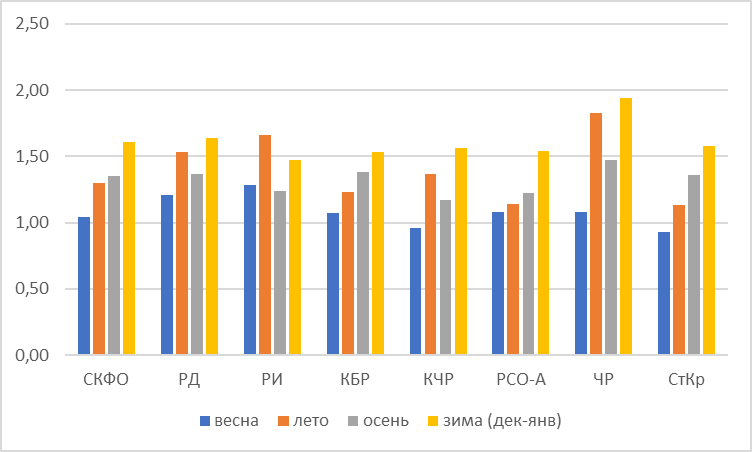 Таким образом, эпидемическая ситуация на Северном Кавказе по-прежнему остается тяжелой.Вакцинация на Северном КавказеВакцина Гам-КОВИД-Вак (торговая марка «Спутник V») была разработана российским Национальным исследовательским центром эпидемиологии и микробиологии им. Н. Ф. Гамалеи и 48-м Центральным научно-исследовательским институтом Минобороны России. 11 августа 2020 года она была зарегистрирована Минздравом РФ как первая в мире вакцина от коронавируса – об этом на совещании с членами правительства заявил президент РФ Владимир Путин.Это скоропалительное заявление, широко растиражированное СМИ, нанесло вакцине серьезный репутационный ущерб. Ее регистрация состоялась до завершения третьей фазы испытаний (она началась только 7 сентября), а результаты первых двух фаз испытаний еще не были полностью опубликованы. Это вызвало естественное и предсказуемое недоверие научного сообщества.Кроме того, в современной России не просто сохранились, но получили развитие советские традиции кампанейщины и стремления по любому поводу продемонстрировать свое первенство и приоритет – зачастую ничем, кроме громких слов, не обеспеченный. Хорошо это зная, российское общество восприняло ускоренную регистрацию вакцины как очередную пропагандистскую кампанию.2 февраля 2021 года авторитетный научный журнал The Lancet опубликовал результаты третьей фазы клинических испытаний вакцины «Спутник V». По предварительным данным, эффективность вакцины против заражения коронавирусом SARS-CoV-2 составила 91,6%, она также «на 100% защищает» от средней тяжести и тяжелого течения Covid-19. Научное сообщество в целом положительно восприняло результаты исследования и сочло убедительными данные о безопасности вакцины. Остались сомнения в заявленной эффективности – по мнению специалистов, их нельзя подтвердить или опровергнуть в отсутствие «сырых» данных проведенного исследования, которые разработчики российской вакцины не представили.Однако теперь стоит проблема восстановления репутации, подорванной скоропалительными и самодовольными заявлениями российских властей и официальных СМИ: восстановить труднее, чем не терять. Опубликованные через месяц после выхода статьи в The Lancet данные соцопроса, проведенного «Левада-Центром», показали, что доля россиян, готовых сделать прививку «Спутник V», снижается. Если в декабре 2020 года 38% опрошенных были готовы привиться, а 58% – не готовы, то в феврале 2021 года это соотношение выглядело как 30% к 62% (при этом 4% опрошенных в феврале сказали, что уже сделали прививку). В качестве основных причин не прививаться респонденты указывают угрозу побочных эффектов (37%), необходимость дождаться конца испытаний (23%) и в целом отсутствие смысла (16%). 56% заявили, что «в общем, не боятся заразиться коронавирусом». 64% опрошенных считают, что коронавирус был создан искусственно как новая форма биологического оружия, и лишь 23% – что вирус возник естественным путем; 13% затруднились с ответом.Еще одна вакцина от коронавируса – ЭпиВакКорона, разработанная ФБУН «Государственный научный центр вирусологии и биотехнологии «Вектор», была зарегистрирована Минздравом РФ 13 октября 2020 года. Данные о результатах ее испытаний весьма неоднозначны, и в широкий оборот – особенно на Кавказе – она пока не поступила.Где-то к началу зимы удалось наладить производство достаточного количества вакцины, чтобы не просто объявить в стране кампанию массовой вакцинации от Covid-19, но и начать претворение этой декларации в жизнь.Общая статистика по СКФОГоворя о противодействии распространению коронавирусной инфекции на Северном Кавказе, мы отмечали, во-первых, кризис доверия между обществом и властями – как федеральными, так и региональными. Этот кризис заметно снизил эффективность противоэпидемических мер, принимаемых властями регионов, а в некоторых случаях – например, в Чечне – способствовал отказу населения от этих мер: «раз власти требуют, значит, это зло». Во-вторых, мы отмечали распространение на Кавказе различных конспирологических теорий: в само́м начале массовой вакцинации некоторые адепты увидели их подтверждение.О начале вакцинации жителей Северного Кавказа было объявлено в конце 2020 года. Примерно тогда же сюда начали регулярно и в заметных количествах поступать вакцины.Проведенный в конце декабря 2020 года изданием «Кавказ.Реалии» опрос медицинских работников регионов Северного Кавказа выявил весьма скептическое отношение к вакцинации. Большинство опрошенных склонялись к тому, чтобы отказаться, – в основном, по причине слабой изученности эффективности вакцины и ее возможных побочных эффектов. Также большинство согласившихся участвовать сделали это на условиях анонимности. В их репликах часто звучал страх, что формально добровольную вакцинацию местные власти могут сделать фактически обязательной.Согласно опросу о готовности жителей г. Махачкалы делать прививку от Covid-19, проведенному изданием «Молодежь Дагестана», примерно 40% опрошенных были за вакцинацию, 60% – против. Похожие результаты дал анонимный опрос, проведенный в конце января в Кабардино-Балкарии телеграм-каналом «КБ кратко»: из 570 опрошенных 57% высказались против вакцины.Публикация 2 февраля статьи в The Lancet существенно изменила в лучшую сторону мнение научного сообщества о вакцине, но слабо повлияла на ее репутацию в обществе, а вне столичных регионов практически не была замечена.Опубликованное 6 марта 2021 года исследование агентства «РБК» показывает в регионах Северного Кавказа самую низкую долю привитого населения в РФ. Первую дозу прививки получили (в % от общей численности населения):в Ингушетии – 2,18,в Северной Осетии – 1,79%,в Чечне – 1,69%,в Карачаево-Черкесии – 1,59%,в Кабардино-Балкарии – 1,18%,в Дагестане – 0,46.Данные о доле полностью привитого населения носят более фрагментарный характер и в публикации не приводятся, но очевидно, что она еще ниже.Таблица 3. Уровень вакцинации населения регионов Северного Кавказа на начало марта 2021 г.(подготовлено ПЦ «Мемориал» по данным открытых источников)Статистика, публикуемая регионами СКФО, далеко не полна. Регулярно публикует данные о числе привитых первым и вторым компонентами вакцины только Минздрав Ставропольского края. Минздравы Ингушетии, КЧР, Северной Осетии и Чечни публикуют эти данные – непосредственно или через СМИ – нерегулярно. Сведений о числе привитых вторым компонентом вакцины в КБР и Дагестане найти не удалось.Комментируя в конце февраля 2021 года невысокие показатели вакцинации в Дагестане, глава республики Сергей Меликов предположил, что проблема в информационно-разъяснительной и организационной работе глав муниципальных районов и городских округов – надо, мол, объяснять, что, привившись, люди перестанут быть разносчиками инфекции и сохранят не только свое здоровье, но и защитят своих близких.С ним согласен руководитель правозащитной организации «Монитор пациента» Зияутдин Увайсов: главные проблемы медленного вакцинирования – отсутствие серьезной просветительской работы с населением и отсутствие у населения доверия и к самой вакцине, и к чиновникам, которые организуют вакцинацию. Большинство опрошенных «Кавказским Узлом» жителей Дагестана не уверены в безопасности предлагаемых вакцин, опасаются побочных эффектов и не доверяют российской фармацевтике. Впрочем, некоторые из опрошенных считали, что вакцинироваться все же нужно.Сходные сомнения и нежелание прививаться показали и жители Кабардино-Балкарии. Большинство не доверяет вакцине, считая, что та не прошла все стадии испытаний, кто-то беспокоится об отдаленных последствиях, а некоторые предпочитают повременить. Чаще готовность к вакцинации выражают переболевшие коронавирусной инфекцией после снижения уровня антител: он понимают реальную опасность.Эти настроения характерны и для прочих регионов Северного Кавказа.Планы начала массовой вакцинации населения Чечни были озвучены в начале сентября. Сразу же распространились слухи, что вакцинация будет обязательная, а за отказ последуют санкции.И действительно, в конце января 2020 года из Чечни стали поступать сообщения о принуждении к вакцинации, в первую очередь чиновников и бюджетников. За отказ от прививок угрожали санкциями вплоть до увольнения. Недоверие населения к вакцинам настолько велико, что некоторые из опрошенных «Кавказским Узлом» готовы потерять работу, но не прививаться. Некоторые признали, что покупали справку о вакцинации от коронавируса в соседних регионах – Ингушетии, КБР или Ставропольском крае.Захоронения в КБРЕще 17 марта 2020 года Всемирная организация здравоохранения (ВОЗ) заявила, что тела умерших от Covid-19 не представляют эпидемической опасности. В июне 2020 года Роспотребнадзор РФ сообщил, что введенные 20 апреля 2020 года в начале пандемии рекомендации по порядку захоронения людей, умерших от Covid-19, утратили силу. Были представлены новые рекомендации, в частности отменялось требование погребения умерших от коронавируса в закрытых гробах. После этого все региональные департаменты Роспотребнадзора должны были выпустить новую версию распоряжения, действующего на территории соответствующего региона.В КБР практика захоронения умерших от коронавируса с весны 2020 года не изменилась. Лечебные учреждения выдавали родным тела в закрытых гробах, открывать которые не разрешалось, на кладбище гроб доставляли представители похоронных служб в защитных костюмах.Большинство верующих жителей республики – мусульмане, и их волновал вопрос, омывают ли в моргах тела их родных в соответствии с исламом и заворачивают ли в саван. Духовное управление мусульман КБР ответило, что по шариату дозволяется хоронить умерших, не омыв их тела, если есть опасность заражения. Однако жители КБР обращают внимание на пример других северокавказских республик, где таких проблем с захоронением не было. Например, в КЧР по договоренности между республиканским департаментом Роспотребнадзора и муфтиятом республики организованно проводили омовение и заворачивали умерших от коронавируса в саван при соблюдении санитарных норм.В декабре 2020 года участница группы «Другой Нальчик» в Facebook написала, что в Адыгее тела двоих умерших (мужчины и женщины) перепутали в морге. В комментариях жители КБР добавили, что знают несколько таких случаев.В январе 2021 года в паблике «ЧП Нальчик» в Instagram сообщалось, что работники госпиталя в г. Прохладном привезли тело умершей от коронавируса женщины в морг, где его переложили в гроб. От племянника усопшей, который приехал забрать ее, потребовали 4 тыс. руб., квитанцию выдавать отказались.Такие сообщения вызывают в местном сообществе напряжение и недовольство властями. Участники обсуждений жаловались, что не смогли попрощаться с родными, не уверены, действительно ли они похоронили своего родственника, и сомневаются, что это законно – вынуждать их платить за гробы, которые им не нужны.27 января 2021 года жительница Нальчика, потерявшая мать, обратилась к главе республики Казбеку Кокову, прося его содействовать исправлению принятых в КБР правил захоронения в соответствии с рекомендациями Роспотребнадзора.19 февраля 2021 года ПЦ «Мемориал» обратился в прокуратуру КБР с просьбой проверить сообщения о нарушении прав родственников умерших от коронавирусной инфекции мусульман.Кабардино-Балкария: дело Мартина КочесоковаЗимой 2020–2021 гг. завершился судебный процесс в отношении Мартина Кочесокова, черкесского активиста из Кабардино-Балкарии, руководителя черкесской общественной организации «Хабзэ», сопредседателя Демократического конгресса народов России. 2 марта 2021 года Урванский районный суд КБР признал Мартина Кочесокова виновным в незаконном обороте наркотиков и приговорил к трем годам лишения свободы условно с ограничением свободы на один год.Как мы писали ранее, 7 июня 2019 года ехавшего в своей машине Кочесокова задержали на федеральной трассе «Кавказ» между с. Хатуей и с. Анзорей Лескенского района Кабардино-Балкарии. По версии МВД, при осмотре машины полицейские обнаружили у него в двух пакетах более 250 грамм марихуаны. Было возбуждено уголовное дело по ч. 2 ст. 228 УК (незаконный оборот наркотиков в крупном размере).9 июня Лескенский райсуд КБР арестовал Мартина Кочесокова на два месяца. 25 июня Верховный суд КБР изменил меру пресечения на домашний арест, а через два месяца, 23 августа – на подписку о невыезде.Позиция обвиненияВ Центр по противодействию экстремизму (ЦПЭ, Центр «Э») МВД по КБР якобы поступила информация о том, что, возможно, Кочесоков занимается незаконным оборотом наркотиков.7 июня 2019 года по распоряжению ЦПЭ наряд ДПС полиции остановил на дороге машину ВАЗ-211440, за рулем которой был Кочесоков. Бойцы СОБР «Эльбрус» Росгвардии в масках и оперативники Центра «Э» уложили его лицом в асфальт, завели руки за спину и надели наручники. Прибывшая из ближайшего отдела полиции дежурная следственно-оперативная группа (СОГ) зафиксировала добровольную выдачу задержанным пакетика из кармана брюк и пакета из салона машины, в которых оказалось 268,1 грамма марихуаны. Затем Кочесокова доставили в Лескенский ОМВД.На пакетах были обнаружены отпечатки пальцев Кочесокова, в смывах с его рук – следы наркотического вещества. Однако в организме Кочесокова экспертиза не обнаружила следов употребления наркотиков.Во время допроса 8 июня 2019 года в присутствии адвоката по назначению задержанный признал, что «изъятое у него наркотическое средство марихуана он сорвал на окраине с. п. Урух Лескенского района в начале ноября 2018 года, для личного употребления без цели сбыта» и хранил в своей машине.17 июня 2019 года Кочесоков, находясь в качестве следственно-арестованного в СИЗО № 1 Нальчика, написал «явку с повинной», в которой подтвердил данные ранее признательные показания и указал, что спрятал пакет с коноплей рядом с местом сбора на окраине с. Урух, где он хранился до 6 июня 2019 года.Позиция защитыМартин Кочесоков, его адвокат Людмила Кочесокова и поддержавшая его республиканская общественность уверены, что преследование связано исключительно с общественной деятельностью. Последние несколько лет Кочесоков занимал активную гражданскую позицию, в том числе по вопросам местного самоуправления, борьбы с коррупцией, контроля за распределением бюджетных средств.В апреле 2019 года Кочесоков раскритиковал запрет автопробега в День черкесского флага в Нальчике и отношение российских властей к черкесским репатриантам.16 мая 2019 года в Нальчике в офисе возглавляемой Кочесоковым организации «Хабзэ» прошел круглый стол, где обсуждались проблемы федерализма. Участники критиковали законопроект о добровольном изучении родных языков, утверждая, что он нарушает принципы федерализма.19 мая вечером домой к Кочесокову приехал заместитель главы администрации Баксанского района Андзор Ахобеков. Он сообщил, что позиция Мартина, высказанная на круглом столе, воспринята руководством республики как попытка государственного переворота, в связи с чем его, Ахобекова, вызвали «первые три лица» и поручили сообщить Мартину и его родителями, чтобы тот «сбавил активность», иначе его ждет 15 лет заключения или он «вообще исчезнет». Тогда же началась кампания по дискредитации Кочесокова в интернете.	24–25 мая Кочесоков принял участие в конференции Демократического конгресса народов РФ в Москве, где изложил резолюцию круглого стола в Нальчике.По сведениям защиты, оперативник ЦПЭ Мурат Гонов якобы в рамках оперативного сопровождения уголовного дела, возбужденного в связи с межэтническими столкновениями у с. Кенделен, организовал прослушку телефона Кочесокова и таким образом узнал, что 6 июня 2019 года тот собрался со своим двоюродным братом Муратом Битоковым на рыбалку в с. Урух и должен был поехать домой ночью 7 июня, – именно тогда его планировали задержать. Это косвенно подтвердил сотрудник ЦПЭ, выразивший Кочесокову свое недовольство тем, что ему пришлось так долго ждать задержания из-за того, что тот поменял свои планы.Как минимум с вечера 6 июня Гонов, сотрудники ЦПЭ и СОБР «Эльбрус» УФСВНГ России (Росгвардии) по КБР следили за Кочесоковым. Битоков видел «подозрительных мужчин с фонарями» и предположил, что это силовики следили за ними.7 июня 2019 года машину Кочесокова остановили на трассе сотрудники ДПС. Едва он вышел, подъехали две «Лады», из которых выскочили люди в масках, двое в гражданской одежде, остальные – в черной форме. Они положили Кочесокова лицом вниз, заковали в наручники, били по лицу, заставляя смотреть только вниз. Один из силовиков обмазал ему лицо, голову, руки, одежду каким-то средством и засунул что-то в левый карман джинсов. После этого ему сказали: «У тебя два варианта, первый – ты продолжаешь лежать, и мы будем делать с тобой все, что захотим, либо ты сделаешь так, как мы скажем, и все пройдет “цивилизованно”». Испугавшись за свою жизнь, Кочесоков согласился при понятых признать, что у него есть наркотики.Спустя некоторое время с Кочесокова сняли наручники. Приехали сотрудники полиции из Лескенского райотдела с понятыми, и Кочесоков вынужден был сказать, что в левом кармане джинсов и в машине находятся пакеты с марихуаной. Повинуясь их указаниям, Кочесоков достал и развернул оба пакета. Далее силовики машину не обследовали.Его доставили в Лескенский отдел, где зафиксировали признательные показания. 9 июня 2019 года Лескенский райсуд арестовал Кочесокова, и тот был отправлен в СИЗО № 1 Нальчика. Только там он узнал про общественное возмущение его арестом и отказался от своих показаний.В субботу, 15 июня 2019 года, оперуполномоченный СИЗО № 1 Нальчика Ислам Таов от имени сотрудников ЦПЭ угрожал Кочесокову и его родственникам, если тот откажется от признательных показаний. Восприняв угрозу всерьез, Кочесоков под диктовку Таова написал явку с повинной. Позднее Кочесокова посетили адвокаты, от которых он узнал о широкой кампании общественной поддержки и окончательно отказался от признания вины.Судебный процессПроцесс начался 17 августа 2020 года в Урванском районном суде КБР. В его ходе вскрылись нарушения действующего законодательства органами предварительного следствия. В этом большая заслуга судьи Джабраила Кудабердокова: он ставил под сомнение позицию обвинения, неоднократно уличал участников задержания и следователей в нарушении законов.По всей видимости, отвечал за операцию против Кочесокова оперуполномоченный ЦПЭ Мурат Гонов. В суде он часто отказывался отвечать на вопросы, ссылаясь на «государственную тайну» и на то, что «не помнит». То, что он помнил, порой слабо согласовывалось с объективными обстоятельствами. Так, сославшись на государственную тайну, Гонов отказался уточнить время поступления информации о причастности Кочесокова к обороту наркотиков и какие именно оперативно-разыскные мероприятия (ОРМ) проводились до задержания. Он не помнил, кто и когда поручил ему проводить ОРМ и кто утверждал состав группы. Гонов утверждал, что увидел пакет под сидением, стоя рядом с машиной, хотя, согласно протоколу осмотра места происшествия, пакет оттуда не был виден. Гонов рассказал, что позвонил некоему Выблову и пригласил его с Мкртумяном в качестве понятых, но при этом Гонов, по его словам, знаком с ними не был. Сославшись на «государственную тайну», Гонов отказался пояснить, какое отношение к делу имеют компьютеры и флеш-карты, изъятые при обысках в доме Кочесокова и в офисе «Хабзэ».«Я вас предупреждал об ответственности за дачу ложных показаний. В ваших ответах нет логики. Вы были руководителем группы, а все время говорите: „не помню, не видел“», – сказал ему судья.Сотрудники ЦПЭ в суде фактически признали, что Кочесоков был у них под наблюдением в связи с его общественной деятельностью: этим они объяснили, что информация о возможной причастности Кочесокова к незаконному обороту наркотиков поступила в ЦПЭ, который в принципе на должен заниматься расследованием подобных преступлений. В Лескенский отдел полиции эти сведения не передавали, так как «была вероятность утечки информации». В материалах дела нет документов, указывающих, как и откуда в ЦПЭ поступили эти сведения. Ничем, кроме голословных заявлений сотрудников ЦПЭ, поступление этой информации не подтверждается.Полицейские, входившие в состав следственно-оперативной группы (СОГ) – дознаватель Лескенского райотдела Кантемир Блиев и эксперт экспертно-криминалистической группы этого отдела Мурат Шугунов, – в суде на допросе в качестве свидетелей признали, что Кочесоков сам, по требованию членов СОГ, вытащил из своего кармана сверток с наркотиком, хотя по закону это должен был делать эксперт в перчатках. Сразу после этого эксперт снял с пакетика отпечатки пальцев, которые экспертиза затем определила как следы пальцев Мартина Кочесокова.Свидетели обвинения в суде показали, что после «обнаружения» пакетов с коноплей под сиденьем машины и в кармане у Мартина Кочесокова члены СОГ не обыскали машину и не провели личный обыск задержанного. Видимо, полицейские были уверены, что «обнаружили» все, что их может заинтересовать, что подтверждает версию о подбросе наркотиков. По мере того, как подобные факты вскрывались при допросе свидетелей защиты, судья все чаще демонстративно изумлялся. «Как же так? Ведь там могла находиться и взрывчатка!» – сказал он, услышав, что полицейские не обыскали салон машины Кочесокова.Понятые Анатолий Выблов и Валерий Мкртумян рассказали, что пакет с коноплей достал из-под сидения автомобиля полицейский и что оба пакета также разворачивал полицейский. Они признали, что прибыли на место по приглашению сотрудника ЦПЭ Гонова и что ранее неоднократно выступали понятыми, в том числе по делам о наркотиках. Защита установила, что во всех упомянутых делах они участвовали по приглашению сотрудников ЦПЭ МВД по КБР. Оба признали, что ранее привлекались к уголовной ответственности за незаконный оборот наркотиков (ст. 228 УК РФ). Есть серьезные основания подозревать, что оба понятых находились в зависимом от сотрудников ЦПЭ положении, не являлись «не заинтересованными в исходе уголовного дела лицами», как того требует закон, и что их показания не вызывают доверия.Истребованные по ходатайству защиты данные из журнала учета лиц, посещавших Лескенский ОМВД, не совпали с указанными в протоколах допросов сведениями. Поясняя это, следователь Лескенского райотдела Адам Каров вел себя вызывающе, но не мог объяснить адвокату и судье, почему, согласно протоколам, понятых и участники СОГ допрашивали в отделе в то время, когда, согласно записям в журнале, их на территории отдела не было. По его словам получалось, что кто угодно мог проникнуть в отдел полиции, минуя проходную и не регистрируясь в журнале учета.Старший оперуполномоченный оперативного отдела в ФКУ СИЗО-1 УФСИН РФ по КБР Ислам Таов рассказал, что 14 июня Кочесоков сообщил ему о желании оформить явку с повинной, что и было сделано через два дня. На вопрос защиты, почему бланк явки с повинной заполнен двумя разными ручками, Таов ответил, что часть заполнял он сам, а часть – Кочесоков.Присутствовавшие при задержании силовики, эксперты и понятые часто заявляли, что не помнят деталей, так как прошло много времени, и ссылались на протоколы их допросов в ходе предварительного следствия. Давая показания, они нередко путались, противоречили самим себе и друг другу.Единственным доказательством причастности Кочесокова к обороту наркотиков были его собственные показания, сделанные после задержания. Но и в них были противоречия: в протоколе допроса написано, что наркотики он хранил в машине, а в явке с повинной – что собранное наркотическое вещество долго хранилось вблизи места сбора конопли. От этих показаний Кочесоков отказался в июне 2019 года, после чего следствие имело достаточно времени для подтверждения его причастности к хранению наркотиков. Однако такие подтверждения следствием получены не были.Показания ряда участников процесса подтверждали политический характер преследования.По словам Мартина Кочесокова, во время допроса в Лескенском отделе сотрудники ЦПЭ интересовались его общественной активностью, а не наркотиками.8 июня 2019 года прошел обыск в офисе «Хабзэ», были задержаны активисты, в частности Азамат Шорманов: «Спрашивали, причастны ли мы к иноагентам, в чем суть Демократического конгресса». В доме Кочесокова и в офисе «Хабзэ» были изъяты электронные носители информации. Как уже сказано выше, объяснять, какое отношение изъятое имеет к наркотикам, сотрудник ЦПЭ в суде отказался, сославшись на гостайну.Визит к Кочесокову заместителя главы администрации Баксанского района Андзора Ахобекова и содержание разговора подтвердили отец Мартина Хусейн Кочесоков и сам Ахобеков, который, правда, утверждал, что пришел для проведения «определенной профилактической беседы» по собственной инициативе.* * *К концу судебного следствия стало очевидно, что уголовное дело развалилось. Это фактически признала и сторона гособвинения. В ходе прений прокурор просил суд назначить Кочесокову наказание в виде четырех лет лишения свободы условно, хотя Мартина обвиняли в незаконном обороте наркотиков в крупном размере (по ч.2 ст. 228 УК РФ), минимальное наказание по которой – три года реального, а не условного лишения свободы.Несмотря на то, что его собственные вопросы и комментарии не оставили от версии обвинения камня на камне, 2 марта 2020 года судья Урванского районного суда Джабраил Кудабердоков признал вину Мартина Кочесокова доказанной и вынес обвинительный, хотя и чрезвычайно мягкий приговор.Как и во многих других подобных случаях, условный срок, по сути, говорит о невиновности Кочесокова. Вопиющее противоречие приговора всему ходу судебного разбирательства подтверждает политический характер дела: сложившаяся в России политическая система в принципе не допускает оправдания общественного активиста, как бы ни была очевидна фабрикация дела и как бы ни торчали из него «белые нитки».Расследования Bellingcat: убийства Тимура Куашева и Руслана МагомедрагимоваСобытия прошлого лета и осени – неудачная попытка отравления ведущего оппозиционного политика России Алексея Навального – эхом отозвались на Кавказе.14 декабря 2020 года были опубликованы результаты расследования предполагаемой попытки отравления Навального боевым отравляющим веществом типа «Новичок», проведенного международным расследовательским проектом Bellingcat. Расследователи пришли к выводу, что в покушении на жизнь Алексея Навального непосредственно принимали участие сотрудники Института криминалистики ФСБ (он же НИИ-2 ФСБ, или в/ч 34435):Станислав Макшаков, полковник, военный ученый, ранее работавший в закрытом военном городке Шиханы-2 (Вольск-18, в/ч 61469), где много десятилетий велись разработка и испытания химического оружия, в том числе нервно-паралитических веществ класса «Новичок»;Олег Таякин (псевдоним «Тарасов»), служил в структурах Управления по защите конституционного строя и борьбы с терроризмом ФСБ в Ессентуках, в в/ч 03523 Космических войск, затем работал врачом;Алексей Александров («Фролов»), работал врачом скорой помощи, военным врачом, с 2013 года служит в ФСБ;Иван Осипов («Спиридонов»), врач, предположительно с 2012 года работает в ФСБ;Константин Кудрявцев («Соколов»), окончил Военную академию радиационной, химической и биологической защиты;Алексей Кривощеков, служил в структурах Министерства обороны, с 2008 года – в ФСБ;Михаил Швец («Степанов»), официально прописан по адресу Центра специального назначения ФСБ;Владимир Паняев, ранее служил в Федеральной пограничной службе ФСБ, по совпадению живет в одном доме с Алексеем Навальным.Расследование было основано на анализе перемещений на транспорте (очевидно, через систему «Магистраль», в которую заносятся данные обо всех межрегиональных поездках и перелетах) и биллингах телефонных соединений (которые теперь, согласно «закону Яровой», собирают и хранят длительное время). Продолжая изучать перемещения вышеперечисленных лиц, участники расследования пришли к выводу, что эта группа сотрудников ФСБ может быть также причастна еще к ряду преступлений: к двум попыткам отравления оппозиционного политика Владимира Кара-Мурзы, к убийству лояльного «патриотического» политика Никиты Исаева и другим. Два таких эпизода непосредственно связаны с Северным Кавказом: это загадочные убийства журналиста из Кабардино-Балкарии Тимура Куашева и активиста лезгинского национального движения «Садвал» из Дагестана Руслана Магомедрагимова.Убийство Тимура КуашеваСмерть Тимура Куашева, жителя г. Нальчика, вызвала большой резонанс не только в Кабардино-Балкарии, но и на всем Северном Кавказе.Вечером 31 июля 2014 года Тимур Куашев намеревался пойти в театр на спектакль, где одну из ролей играла его мать. В 18:30 он созванивался с ней. Вскоре после этого звонка свидетели видели, как он в шортах вышел из дома, встретился с двумя знакомыми ему людьми (они обнялись при встрече) и куда-то ушел с ними. Из дома он вышел ненадолго, поскольку оставил документы и мобильный телефон, который всегда брал с собой. В театр он не пришел. Вернувшись домой около 22:00, мать обнаружила его мобильный телефон, билеты в театр, деньги и даже перстень, который он снимал, только когда принимал душ. На следующий день, 1 августа 2014 года, тело Тимура Куашева в спортивном костюме было обнаружено у дороги в лесу в поселке Хасанья на окраине Нальчика, в полутора десятках километров от дома. Как он там мог оказаться, было непонятно: по словам отца, Тимур тренировался, бегал, но не по дорогам, а на стадионе соседней школы № 28.Версия об отравлении появилась практически сразу: судмедэксперт обнаружил в подмышечной области Тимура Куашева след от укола и кровоподтек в области левого глаза. По утверждению отца убитого, на верхней части его лица были ссадины, похожие на следы от руки, как если бы кто-то сзади обхватил его рот и нос тряпкой, смоченной хлороформом или подобным веществом, чтобы лишить его сознания. Официальная причина смерти Куашева — острая коронарная недостаточность.4 августа 2014 года было возбуждено уголовное дело по ч. 1. ст. 105 УК РФ (Убийство). В направленном 14 августа из СУ СКР по КБР в ПЦ «Мемориал» письме с просьбой сообщить информацию о нашем сотрудничестве с Т. Куашевым было написано: «по предварительным данным, смерть Куашева Т. Х. наступила в результате отравления неустановленным веществом при неустановленных обстоятельствах».В материалах уголовного дела есть, среди прочего, заключения многочисленных экспертиз биологических материалов тела погибшего. В итоге эти материалы поступили на экспертизу в тот самый НИИ-2 ФСБ, сотрудники которого, по утверждению расследователей, в 2020 году участвовали в попытке отравления Навального. Экспертизу проводил и заключение № 9/8/33 от 2 июня 2015 года подписывал Василий Анатольевич Калашников, еще один член группы, которого Кудрявцев назвал Навальному в своем «интервью». Неудивительно, что никаких следов отравляющих веществ обнаружено не было. 18 августа 2014 года руководитель СУ СКР по КБР Валерий Устов, комментируя загадочные обстоятельства гибели Тимура Куашева, сказал: «Если это убийство, то оно является для нашей республики уникальным. Подобного рода преступлений в республике не фиксировалось ни разу за последние несколько десятилетий».Расследование несколько раз приостанавливалось и возобновлялось, однако «лица, подлежащие привлечению в качестве обвиняемых», так и не были найдены, и 24 октября 2016 года дело было прекращено. 7 июня 2018 года родственники Тимура при помощи юристов ПЦ «Мемориал» подали в ЕСПЧ жалобу на нарушение ст. 2 Европейской конвенции в ее процессуальной части – на нерасследование преступления.Однако в последнее время в этом деле вскрылись новые существенные обстоятельства.Они выявились только теперь, в 2021 году, в ходе расследования Bellingcat. Незадолго перед гибелью Тимура Куашева в Нальчик и другие расположенные неподалеку города Северного Кавказа один за другим начали прибывать сотрудники НИИ-2 ФСБ.13 июля 2014 года в Нальчик прибыл Константин Кудрявцев. Сведений о дате его возвращения нет.22 июля в Минеральные воды (полтора часа на машине от Нальчика) прибыл Иван Осипов. У него был обратный билет на 30 июля, но сразу по прибытии он поменял его на утро 31 июля, а затем еще раз – на 1 августа.29 июля в аэропорт г. Владикавказ прибыли еще трое сотрудников ФСБ. Это участник группы отравителей Навального Алексей Александров, а также Денис Мачикин и Роман Матюшин, предположительно сотрудники Департамента по защите Конституционного строя и борьбе с терроризмом ФСБ РФ. Александров имел обратный билет на 31 июля, но не воспользовался им, а купил «горящий» билет 2 августа. У Мачикина и Матюшина были билеты на 30 июля, которые они позже поменяли на 31 июля. Вылетели ли они в тот день или поменяли билеты повторно, неизвестно.Эти перемещения, привязанные к дате смерти Тимура Куашева, позволяют по-новому взглянуть на некоторые ее обстоятельства. С самого начала, когда отец журналиста Хамби Куашев, бывший следователь, попытался выяснить, что же произошло с его сыном, он обнаружил много странностей. Так, записи со всех камер наблюдения по месту следования от дома Куашева до места обнаружения его тела оказались отключены «в связи с выходом из строя коммутатора». Отметим, что Константин Кудрявцев в телефонном разговоре с Алексеем Навальным сказал, что территориальные силовые структуры обеспечивают их группе отключение всех камер видеонаблюдения на время работы, подхода и отхода.Кроме того, у Тимура Куашева пропали ключи, и его отец считает, что убийцы тем вечером заходили в дом. Дело в том, что в постановлении о прекращении уголовного дела сказано, что в день смерти на телефон Куашева поступили две СМС с сервисного номера «Мегафона». Однако детализация по номеру Куашева ничего не показывает: все звонки и СМС вплоть до 2 августа «зачищены» в биллинге. Были они стерты и в его телефоне: там нет ни звонка матери, ни СМС, упомянутых в постановлении.Все эти детали представляются теперь в новом свете, как подтверждения участия в убийстве агентов властей.Убийство Руслана Магомедрагимова24 марта 2015 года в г. Каспийске Республики Дагестан был найден мертвым активист лезгинского общественного регионального движения «Садвал» («Единство») Руслан Магомедрагимов. Около 12:00 он созванивался со своим знакомым и обсуждал планируемую встречу на фестивале лезгинского языка. Около 14:00 его тело нашли в парке у моря, а его машину – в 400 метрах, в не просматриваемом извне и не оборудованном камерами видеонаблюдения дворе дома № 24 на ул. Ленина. Как утверждал друг покойного, Ислам Кличханов, из автомобиля пропали видеорегистратор и два из трех телефонов. Следователи, прибывшие на место происшествия, обнаружили в машине след обуви, не принадлежащей Руслану.Патологоанатом, проводивший вскрытие, исключил версию о сердечной недостаточности. По его мнению, причиной смерти стала асфиксия, при этом следов применения насилия на теле обнаружено не было. Несмотря на это заключение, следствие выдвинуло версию сердечной недостаточности.Близкие покойного утверждали, что на шее Магомедрагимова просматривались две точки, похожие на следы от уколов шприцем. Тогда же это обстоятельство привлекло внимание журналиста Орхана Джемаля и главы махачкалинского отделения «Садвала» Альберта Эседова, которые отмечали сходство обстоятельств смерти Руслана Магомедрагимова и Тимура Куашева.Расследование Bellingcat и The Insider установило, что в январе 2015 года сотрудники НИИ-2 ФСБ прилетал в Махачкалу, причем Иван Осипов дважды. С 11 по 16 марта в Махачкале был Константин Кудрявцев (за две недели до убийства – так же, как и в случае с убийством Куашева).20 марта 2015 года Иван Осипов прилетел во Владикавказ (4 часа на машине от Каспийска) и через два дня после предполагаемого убийства вернулся в Москву.По мнению участников расследования, в случае с Магомедрагимовым можно говорить лишь о высокой доле вероятности того, что убийство совершено той же группой: главным фигурантом здесь является Осипов, а у него были и другие поездки в Махачкалу, поэтому нельзя исключить вероятность простого совпадения. Однако для местных силовиков и преступных групп убийство посредством отравления, укола шприцем – крайне нехарактерный modus operandi, а вот на убийство Тимура Куашева по манере это очень похоже, что делает даже небольшое число совпадений по перелетам достаточным основанием, чтобы допускать причастность к убийству «бригады отравителей» из НИИ-2 ФСБ.Лезгинское национальное движение «Садвал»Лезгины (лезги, лезгияр) – народ, компактно проживающий в сопредельных горных районах Дагестана и Азербайджана. С XVII-XVIII веков началась их экспансия на плоскость. По данным переписи, на 2010 год в Дагестане проживало 385 240 лезгин (четвертая по численности этническая группа), а в Азербайджане – 180 300 (вторая по численности группа). По мнению экспертов Института этнологии и антропологии РАН и Института истории, археологии и антропологии ДНЦ РАН, в Азербайджане число лезгин значительно выше – около 350 тыс. человек, но многие из них записываются – часто вынужденно – как азербайджанцы.Лезгинское национальное движение «Садвал» («Единство») было официально создано в 1990 году, хотя подпольно существовало еще с начала 1980-х. Движение провозглашало своей целью воссоединение лезгинского народа, разделенного границей между Азербайджаном и российским Дагестаном, и восстановление его национальной государственности «в рамках единого лезгинского государственного образования» на основе общепризнанных международных политико-правовых норм и принципов права наций на самоопределение.В 1991 году «Садвал» требовал изменения границ между Дагестаном и Азербайджаном, чтобы добиться объединения лезгин в рамках одного государства. Существовали три основных варианта: 1) объединение лезгин в составе России; 2) создание независимого Лезгистана; 3) объединение лезгин в составе Азербайджана. В первые годы большинство активистов поддерживали идею Лезгистана. Когда стало очевидно, что этот вариант невозможен, на первое место вышла идея объединения лезгин в составе России. Деятельность движения, возглавляемого генерал-майором в отставке Мухидином Кахримановым, сопровождалась массовыми митингами по обе стороны российско-азербайджанской границы, маршами, перекрытием дорог.Пришедший в 1993 году к власти в Азербайджане Гейдар Алиев развернул кампанию против «Садвала». В 1994 году в метро г. Баку были совершены два теракта, погибли 27 человек, более ста были ранены. Террористами в итоге оказались лезгины: власти Азербайджана обвинили в организации теракта спецслужбы Армении, которые якобы использовали в качестве исполнителей «боевиков» движения «Садвал», прошедших подготовку в Армении. Движение «Садвал» в Азербайджане было признано экстремистским и разгромлено. За организацию терактов были осуждены 11 человек, двое из которых были приговорены к смертной казни. В ходе следствия широко применялись пытки, а судебные процессы проходили в закрытом режиме. Правозащитный центр «Мемориал» и «Правозащитный центр Азербайджана» признали фигурантов этого дела политзаключенными. Необходимо отметить, что «Садвал» категорически отрицал свою причастность к терактам. Террористы, хоть и были лезгинами, к движению отношения не имели. Преследование движения «Садвал» было вызвано исключительно политическими мотивами.В России движение «Садвал» официально существовало до 2000 года, когда не прошло перерегистрацию и было исключено из реестра юридических лиц. Некоторое время деятельность движения неофициально продолжалась – так, в справке 2005 года, подготовленной рабочей группой аппарата полпреда президента РФ в Южном федеральном округе Дмитрия Козака, говорится, что «некое движение «Садвал» требует «воссоединения лезгинского народа в пределах его компактного расселения в РФ и Азербайджанской Республике. Экстремистская форма этого требования – образование лезгинского государства "Лезгистан"». С 2005–2006 гг. активность движения «Садвал» фактически прекратилась.21 сентября 2012 года было объявлено о возрождении движения «Садвал». Однако, по мнению журналистов и общественных деятелей Дагестана, в 2010-е активность «Садвала» практически утратила остроту, свойственную ей в 1990-е. Движение по-прежнему говорило о проблемах лезгин – как в России, так и в Азербайджане, – однако тему воссоединения больше не затрагивало, сосредоточившись на локальных задачах.Активисту «Садвала» Руслану Магомедрагимову было 45 лет, он участвовал в борьбе за права жителей с. Самур Магарамкентского района Дагестана, выступающих против строительства дербентского водовода, за права переселяемых из Азербайджана жителей лезгинских сел Храх-Уба и Урьян-Уба, участвовал в протестах против присвоения одной из улиц г. Дербента имени Гейдара Алиева. После убийства Магомедрагимова активность движения «Садвал» фактически сошла на нет.Убийство Назима ГаджиеваЧерез год после убийства Магомедрагимова, в ночь на 21 марта 2016 года, в Махачкале был убит председатель «Садвала» Назим Гаджиев. Его тело с ножевыми ранениями было найдено в квартире.С 1961 года, будучи студентом Дагестанского механического техникума, Назим Гаджиев проводил агитацию среди молодежи за воссоединение лезгинского народа, инициировал идею создания автономии республики. В 1967 году он создал организацию «ЛАР» (Лезгинская автономная республика), которая действовала до 1976 года. В начале 90-х Назим Гаджиев стал членом правления «Садвала» и председателем его Комитета по национальному вопросу. Лезгинские СМИ сообщают, что он был членом правления Конфедерации Народов Кавказа и неоднократно выезжал на линии фронта конфликтных регионов Кавказа.Гаджиев долгие годы расследовал в Дагестане деятельность местных властных кланов. Особым его вниманием пользовалась семья Курбана Курбанова – дагестанского азербайджанца, который с 1998 по 2014 годы был главой Дербентского района. Однако после отставок Курбановых и утраты ими влияния к 2015 году антикоррупционная деятельность Гаджиева также сошла на нет.«Расследование» убийства Назима ГаджиеваОбвинение в убийстве Назима Гаджиева было предъявлено Султанхану Ибрагимову, видеооператору, бывшему члену Общественной наблюдательной комиссии Дагестана. К этому моменту Ибрагимова уже «сознался» в том, что убил 12 марта 2015 года в г. Махачкале своего соседа, тренера по греко-римской борьбе Алисултана Омарова.С мая 2015 года до марта 2016 года Султанхана Ибрагимова неоднократно похищали, избивали, подвергали пыткам, требуя сознаться в убийстве Омарова. 23 марта 2016 года его в очередной раз похитили, пытали целую неделю и в итоге вынудили подписать признание. Официально Ибрагимова 29 марта обнаружил на окраине Каспийска наряд ППС, при досмотре у него «нашли» наркотики и доставили в полицию, где тот и сознался в убийстве Омарова. Позже, во время беседы с приглашенным родственниками адвокатом, Ибрагимов рассказал о пытках и отказался от вынужденного признания.Султанхан Ибрагимов дружил с Назимом Гаджиевым, встречался с ним накануне его убийства и уже «сознался» в одном убийстве. Вероятно, поэтому следствие решило, что на него можно «повесить» и это преступление. Мотивом убийства якобы стал отказ Гаджиева возвращать Ибрагимову долг. При этом обвинение не привело никаких доказательств существования этого долга, не указало его сумму долга и время возникновения. По мнению сотрудничающего с ПЦ «Мемориал» адвоката Шамиля Магомедова, который защищал Султанхана Ибрагимова, следствие проявляло полную незаинтересованность в расследовании убийства Назима Гаджиева. Так, изначально не рассматривалась версия убийства в связи с его общественно-политической активностью.Адвокат обнаружил в деле массу примечательных подробностей – начиная с личности следователя следственного отдела СУ СК РФ по Советскому району Махачкалы Магомедзагира Даудова, который ранее фигурировал в делах о крупной взятке за «решение вопроса» о непривлечении к уголовной ответственности, без видимых последствий для Даудова, продолжившего карьерное продвижение. В 2012 году Даудов вновь попался на продаже машины, находящейся в угоне, и опять без каких-либо последствий. Обвинение Ибрагимова строилось на показаниях засекреченного свидетеля и полученном от него «вещественном доказательстве». Адвокату удалось доказать, что «свидетель» физически не мог общаться с Ибрагимовым и услышать от него какое-то «признание». В итоге 16 октября 2017 года коллегия присяжных Верховного суда Республики Дагестан единогласно признала Султанхана Ибрагимова невиновным по всем пунктам предъявленного ему обвинения. Однако убийство Назима Гаджиева и подозрительная смерть Руслана Магомедрагимова так и остались нерасследованными.МотивЕсли допустить истинность выводов, сделанных участниками расследования, возникнет вопрос: что вызвало необходимость столь радикальных мер на столь высоком – федеральном! – уровне в отношении региональных активистов, заметных на Кавказе, но не игравших заметной роли в федеральной повестке.С определением мотивов убийства Тимура Куашева сложности возникли сразу: при всей своей активности, при всей широте ее спектра, на первый взгляд он не представлял для кого-либо серьезной угрозы. Наиболее правдоподобно на тот момент выглядела версия убийства по неосторожности: якобы Куашева хотели усыпить и похитить местные силовики, но ошиблись с дозировкой. Расследование Bellingcat и The Insider исключает версию убийства по неосторожности, а бенефициары убийства находятся на куда более высоком уровне, чем местные силовики (подозрения в адрес которых и ранее выглядели сомнительно). Столь же неубедительна версия, которую приводят авторы расследования со слов журналиста Максима Шевченко: якобы Куашева убили из-за активного освещения курируемого ФСБ судебного процесса о вооруженном мятеже в Нальчике в октябре 2005 года, так называемого «дела 58-ми». Нам достоверно известно, что Куашев был не единственным и далеко не главным источником информации об этом деле: ПЦ «Мемориал» подробно освещал «дело 58-ми» и признал некоторых его фигурантов политическими заключенными.С мотивами убийства лидеров лезгинского движения «Садвал» Руслана Магомедрагимова и Назима Гаджиева также возникают вопросы. Опрошенные в 2016 году «Кавказским Узлом» эксперты, журналисты и родственники убитых не увидели ни явных мотивов для убийства того и другого, ни даже связи между их смертями. Впрочем, на этот счет в Дагестане высказывали осторожные предположения. Как показывает обзор азербайджанской прессы, сообщение о возрождении движения «Садвал» в 2012 году, не замеченное в России, в Азербайджане восприняли весьма болезненно и с опаской. Даже в 2017 году, после убийства Магомедрагимова и Гаджиева, опасения азербайджанской стороны не улеглись: руководство страны по-прежнему видело руку «Садвала» за деятельностью, направленной против азербайджанского государства, реальной или мнимой.По словам руководителя махачкалинского отделения «Садвала» Альберта Эседова, Руслан Магомедрагимов «не скрывал своих антиазербайджанских настроений».В покушении на Гаджиева также усматривалась возможность «азербайджанского следа». «Мы пришли к единогласному мнению, что Назим Гаджиев был убит в связи с деятельностью лезгинского движения «Садвал». Мы предполагаем, что к этому убийству могли быть причастны азербайджанские спецслужбы», – отмечал Шамиль Магомедов, адвокат Султанхана Ибрагимова.Наблюдатели, во-первых, отмечали радикальную программу движения «Садвал», предполагавшую изменение российско-азербайджанской границы не в пользу Азербайджана, и политику ассимиляции, проводимую в Азербайджане, спецслужбы которого не были заинтересованы в возрождении этого движения как реальной политической силы. Во-вторых, они допускали, что интересы российских спецслужб совпадали с азербайджанскими в том, чтобы не допустить обострения опасного вопроса об изменении межгосударственных границ.Классики детектива говорят о трех вопросах, на которые надо ответить для раскрытия преступления: возможность, улики, мотив. Расследование Bellingcat и The Insider определенно отвечает лишь на первые два вопроса.Вооруженный конфликт на Северном КавказеИтоги 2020 годаКак всегда в начале нового года, мы подводим итоги прошедшего – и по отчетам ведомств, и по событиям, зафиксированным нами, другими правозащитными НКО или СМИ. Сопоставление этих двух отражений реальности вскрывает явные противоречия.По данным Национального антитеррористического комитета, в 2020 году не было допущено совершения террористических актов, поскольку на стадии подготовки было предотвращено 61 преступление террористической направленности, в том числе 41 теракт. В ходе контртеррористических операций и оперативно-боевых мероприятий были убиты 49 боевиков, в том числе 8 полевых командиров. Были задержаны 36 полевых командиров, 162 боевика и 591 пособник, пресечена деятельность 55 «законспирированных ячеек международных террористических организаций», не был допущен въезд в РФ 149 иностранных граждан, причастных к экстремистской и террористической деятельности. Было изъято около 600 единиц огнестрельного оружия, 134 самодельных взрывных устройства (СВУ), свыше 100 тыс. патронов, более 3 тыс. мин, гранат и иных боеприпасов, ликвидированы 50 нелегальных мастерских по производству и переделке оружия. Росфинмониторинг заблокировал финансовые активы более 1 200 лиц, подозреваемых в причастности к террористической деятельности, на общую сумму свыше 57 млн рублей. Были пресечены 184 факта финансирования терроризма.Таблица 4. Потери боевиков в 2012–2020 гг. (по данным правоохранительных органов)Уже девять лет мы публикуем таблицу, показывающую динамику интенсивности вооруженного конфликта федеральных и местных силовых структур с вооруженным подпольем через «отчет о деятельности» спецслужб. Из таблицы видно, что эта интенсивность в последние годы сохраняется примерно на одном уровне (от 832 до 1096), испытывая колебания в пределах статистической погрешности. До недавнего времени таблица была озаглавлена «Потери боевиков на Северном Кавказе», но теперь это название не вполне соответствует действительности: ранее мы не раз отмечали, что, согласно сообщениям силовиков, задержания предполагаемых боевиков и даже боестолкновения с ними происходят не только на территории Северного Кавказа. Исходя из приведенных выше данных – при этом подчеркнув, что это исключительно официальные сведения ФСБ РФ, – мы делаем вывод, что говорить об успехе деятельности силовиков по борьбе с террористической угрозой не приходится. Кроме того, мы не раз отмечали (в т. ч. в прошлом выпуске нашего бюллетеня), что ни в коем случае не можем полагаться на их достоверность или хотя бы точность.Таблица 5. Потери силовых структур в зоне вооруженного конфликта на Северном Кавказе в 2020 г., убитые/раненые (подсчет ПЦ «Мемориал» на основе открытых информационных источников)Отметим, что если оценивать активность подполья по результатам его деятельности – по числу убитых и раненых силовиков (в нападениях на которых, собственно, и состоит активность боевиков), то она все эти годы систематически снижалась во всех регионах. Более того, она снизилась до такого уровня, что, как правило, трудно говорить о каких-то ее систематических изменениях за пределами статистической погрешности: колебания ежегодных показателей определялись единичными событиями с существенными человеческими потерями. Эти сведения представляются более объективным критерием активности подполья и находятся в разительном противоречии с ведомственной контртеррористической отчетностью. Это несоответствие числа совершенных преступлений числу задержаний и «явок с повинной» может иметь разные объяснения: от банальной фальсификации до возбуждения дел по событиям прошлых лет и десятилетий. Последнее вполне вероятно, поскольку работа ведомств ориентируется на плановые индикаторы и показатели, которые, как правило, не снижают, независимо от изменения обстановки. Принятая в силовых структурах «палочная» система, – традиция планирования показателей, с угрозой неизбежного снижения штатов и ассигнований при невыполнении плана, – толкает к активному поиску новых источников «палок», то есть раскрытых дел, и т. п. Возможно, в этом кроется причина появления дел о «финансировании терроризма» или ячеек группировки «Ат-Такфир валь-Хиджра» (см. ниже в этой главе), о деятельности которой специалисты не слышали десятки лет.Таблица 6. Потери силовых структур в зоне конфликта на Северном Кавказе в течение 2006–2020 гг. (подсчет ПЦ «Мемориал» на основе открытых информационных источников)Рис. 2. Динамика потерь убитыми и ранеными сотрудников силовых структур на Северном Кавказе (чел.)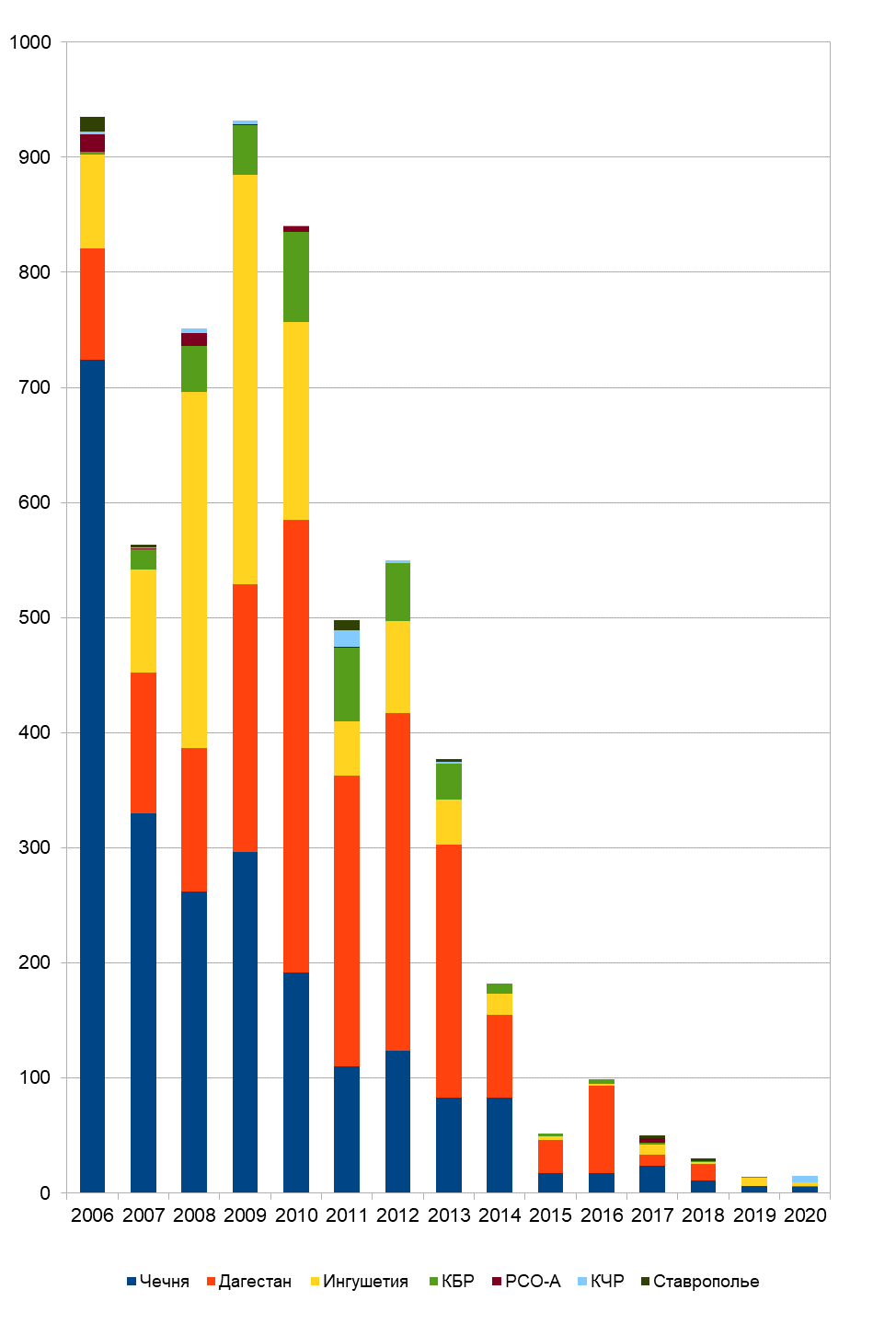 Рис. 3. Динамика потерь убитыми и ранеными сотрудников силовых структур по регионам Северного Кавказа (чел.)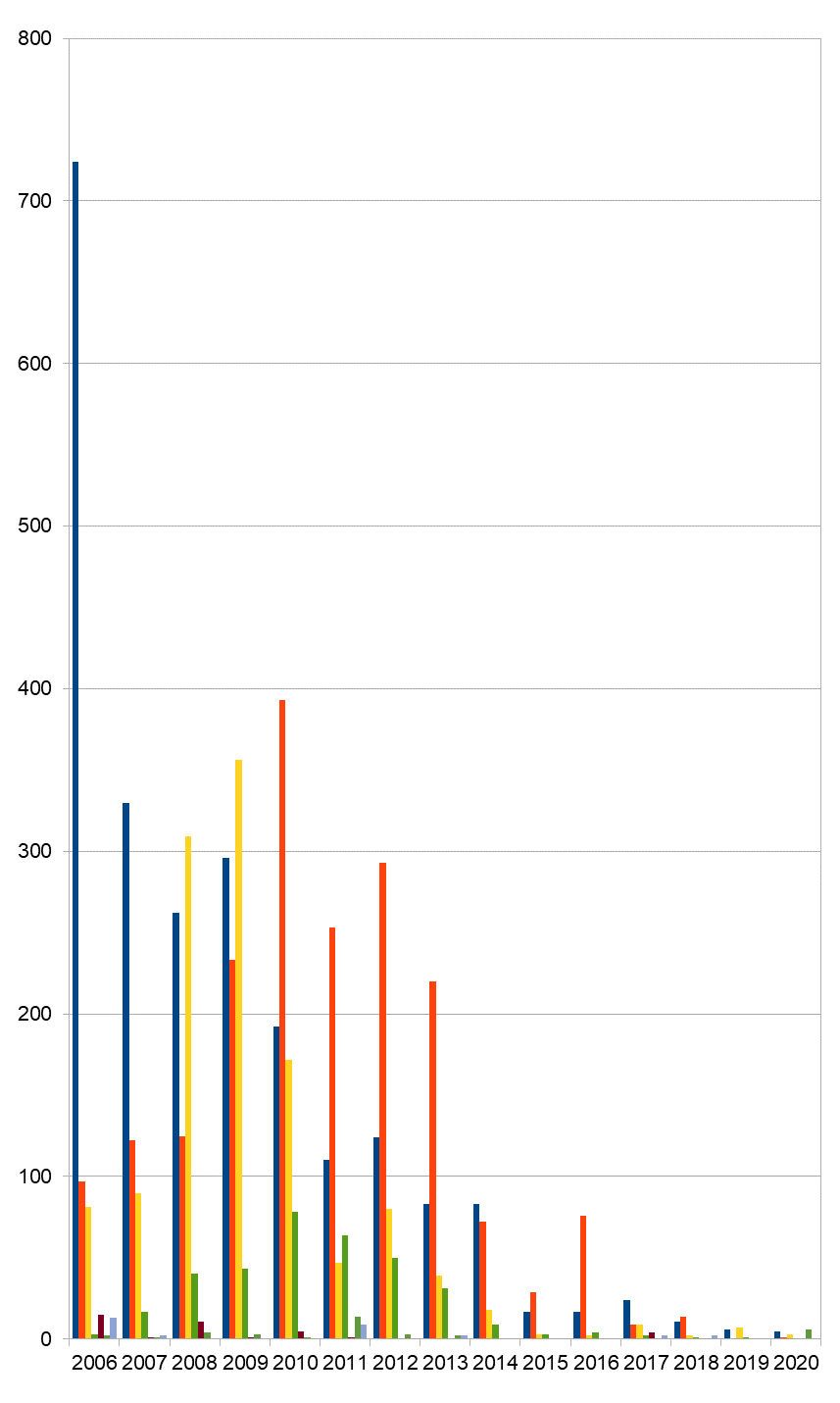 Обстановка на Северном Кавказе зимой 2020-2021 гг.Между тем, как и в предыдущие периоды, зимой 2020–2021 года на Северном Кавказе продолжался вооруженный конфликт малой интенсивности. Произошел ряд боестолкновений, в ходе которых были убиты 12 предполагаемых участников вооруженного подполья (11 в Чечне и один в Карачаево-Черкесии). Заметные потери понесли и силовые структуры – в основном, ранеными.Таблица 7. Потери силовых структур в зоне конфликта на Северном Кавказе зимой 2020-2021 гг. Гибель Аслана Бютукаева и разгром его группировкиК успехам силовых структур можно отнести гибель полевого командира Аслана Бютукаева и разгром его отряда.Бютукаева называют «последним из лесных», и его жизненный путь соответствует этому определению. Бютукаев, родившийся в 1974 году, участвовал и в Первой, и во Второй чеченских войнах, затем – в вооруженном подполье, и во времена Чеченской Республики Ичкерия, и после ее преобразования Доку Умаровым 7 октября 2007 года в «Имарат Кавказ» (признан террористическим и запрещен в РФ). Теперь пишут даже, что «Имарат» был основан совместно Умаровым и Бютукаевым, но это верно лишь в том смысле, что со времени провозглашения «Имарата» из соратников Умарова в живых оставался лишь второй.Бютукаев стал известен после того, как осенью 2010 года поддержал Умарова (который был не только «амиром Имарата», но одновременно и амиром его чеченского подразделения, «вилайата Нохчийчоь») в конфликте с чеченскими полевыми командирами. Тогда он был назначен «командующим юго-западным сектором и батальоном «Риян-ас-Салехиин» (также признан террористическим и запрещен в РФ)». По утверждению СК РФ, в январе 2011 года Бютукаев был организатором теракта в аэропорту Домодедово. Тогда погибли 37 человек и более ста были ранены. Бютукаеву были заочно предъявлены обвинения в организации теракта (ст. 205 УК) и преступного сообщества (ст. 210 УК), а сам он объявлен в федеральный, а затем и международный розыск. В апреле 2011 года силовики впервые отчитались об уничтожении Бютукаева.После примирения чеченских полевых командиров с Умаровым летом 2011 года Бютукаев стал его заместителем на «западном направлении». Он участвовал в похоронах Умарова 7 сентября 2013 года и стал амиром «вилайата Нохчийчоь».Весной 2014 года Бютукаев присягнул новому «амиру Имарата» Алиасхабу Кебекову. Бютукаев организовал рейд на Грозный 4 декабря 2014 года, в ходе которого были захвачены Дом печати и городская школа. Тогда в ходе боев погибли 14 местных полицейских, а несколько десятков были ранены. После этого силовики сожгли дом его семьи в селе Катыр-Юрт.После гибели 19 апреля 2015 года Кебекова Аслан Бютукаев, как командир батальона смертников «Рияд ас-Салихийн», от имени всего вооруженного подполья Чечни 12 июня 2015 года принес присягу лидеру «Исламского государства» (также признанного террористическим и запрещенного на территории РФ) Аль-Багдади.После гибели 3 декабря 2016 года Рустама Асельдерова, «амира вилайата Кавказ Исламского Государства», Бютукаева называли лидером боевиков Северного Кавказа.Этот путь – от рядового участника вооруженного сопротивления до де-факто лидера и одновременно путь последовательной радикализации – теперь кажется типичным и закономерным. Другие гибли или сдавались, а Бютукаев оставался и становился на их место, как в известном сюжете «Горца»: вплоть до «останется только один».С 2016 года об Аслане Бютукаеве не было слышно, поговаривали даже, что он скрывается в Турции.* * *О начале активных поисков группировки Аслана Бютукаева было внезапно объявлено почти год назад. В мае 2020 года началась спецоперация против боевиков Бютукаева в горно-лесистой местности Сунженского района Ингушетии, на административной границе с Чечней. Эта спецоперация поначалу вызывала недоумение у местных жителей: обстановка в республике была спокойной, уже давно не было слышно о какой-либо активности исламистского подполья. Через несколько дней после заявления о начале операции несколько хорошо вооруженных людей появились на окраине с. Экажево, они расстреляли часть камер видеонаблюдения и спилили священную для баталхаджинского вирда грушу.Новое обострение обстановки произошло в Ингушетии в конце июля – начале августа 2020 года. Тогда боевики убили бойца Росгвардии, потерявшего бдительность и случайно наткнувшегося на их стоянку. В ответ силовики провели несколько операций, в ходе которых были убиты семеро предполагаемых боевиков, а несколько человек были задержаны по подозрению в оказании им помощи, т. е. в пособничестве.Активность боевиков Бютукаева не ограничивалась Ингушетией.13 октября 2020 года в г. Грозном в Чечне в ходе спецоперации были убиты четверо боевиков, подчинявшихся Бютукаеву, во главе с его заместителем Магомедом Цураевым. В ходе боя погибли два бойца Росгвардии, один был ранен.В ходе оперативно-разыскных мероприятий по поиску боевиков Аслана Бютукаева чеченские силовики особенно внимательно следили за окрестностями с. Катыр-Юрт Ачхой-Мартановского района Чечни – его родового села.15 декабря в районе села Катыр-Юрт был обнаружен предполагаемый участник НВФ. При попытке задержания он бросил в силовиков гранату и был убит ответным огнем. Силовики не пострадали. Убитый был опознан как уроженец с. Янди Казбек Байдулаев. СМИ со ссылкой на силовиков сообщали о гибели Казбека Байдулаева в бою с силовиками двумя месяцами ранее, 11 октября 2020 года. По данным ПЦ «Мемориал», Байдулаева неоднократно похищали и пытали в 2008–2011 годах и дважды осудили за причастность к НВФ до того, как в 2012 году он действительно присоединился к боевикам.Источник в силовых структурах Чечни сообщил, что у Байдулаева, помимо пояса смертника, был рюкзак с продуктами длительного хранения: сушеным мясом, бараньим курдюком и чесноком. Силовики предположили, что Байдулаев занимался доставкой провизии на находящуюся неподалеку базу, где скрывались боевики.20 января 2021 года во время очередного рейда в пойме р. Нетхой в 2 км от с. Катыр-Юрт бойцы полка имени Ахмата Кадырова на пустыре обнаружили следы, которые вели к небольшому холмику, за которым был замаскирован вход в блиндаж. Скрывавшиеся в блиндаже боевики попытались вырваться из окружения, открыв огонь из автоматов и бросая гранаты. В ходе боя пятеро боевиков были убиты, шестой, будучи ранен, подорвал себя. По данным НАК, погибли пять боевиков, а не шесть. Были ранены пятеро силовиков.* * *По словам главы Чечни Рамзана Кадырова, убитые вместе с Бютукаевым боевики были последними из числившихся в федеральном розыске за преступления террористической направленности на территории республики, а «теперь список террористов, действующих в нашем регионе, пуст».Гибель Аслана Бютукаева, участника Первой и Второй чеченских войн, полевого командира времен Доку Умарова и «Имарата Кавказ», в каком-то смысле действительно ставит символическую точку в борьбе с вооруженным подпольем, ведущим свою историю со времен Чеченской Республики Ичкерия.Но «пустота» упомянутого Рамзаном Кадыровым «списка» не должна вводить в заблуждение: в последние годы все чаще вооруженные нападения совершают люди, не входившие ни в какие списки, те, кого заподозрить в симпатиях к подполью было невозможно. Зачастую это очень молодые люди, порой несовершеннолетние, они плохо вооружены, их атаки – фактическое самоубийство. Появление таких людей уже нельзя полностью отнести к последствиям двух чеченских кампаний: это результат правления самого Рамзана Кадырова, продукт построенного им тоталитарного режима.Другие боестолкновения и спецоперации	По официальным данным силовых структур, прошедшей зимой произошли следующие боестолкновения.11 декабря 2020 года около 12:00 вблизи здания отдела ФСБ РФ по КЧР в с. Учкекен Малокарачаевского района КЧР неизвестный мужчина попытался прорваться на территорию, где проводились оперативно-разыскные мероприятия. Силовики пытались задержать его, но нападавший подорвал себя, сам погиб, шестеро силовиков были легко ранены. По неподтвержденным данным, нападавший - 35-летний Руслан Текеев.Ночью 17 декабря в Курчалоевском районе Чечни сотрудники патрульно-постовой службы остановили на посту ДПС автомобиль «Лада» для проверки документов. Находившиеся в машине пытались скрыться, открыли огонь из автоматического оружия и применили самодельное взрывное устройство. В ходе боестолкновения двое нападавших были убиты, среди полицейских потерь нет. Нападавшие были опознаны как жители с. Цоци-Юрт Курчалоевского района и с. Октябрьское Шалинского района Чечни.28 декабря в центре г. Грозный двое вооруженных ножами молодых людей напали на сотрудников ППС МВД по ЧР и попытались завладеть их оружием. Один полицейский, Магомед Джабраилов, погиб, другой был ранен. Ответным огнем нападавшие, двое уроженцев Ингушетии Хасан и Хусейн Темурзиевы, были убиты. 1 января 2021 года ответственность за это нападение взяла на себя запрещенная в РФ террористическая группировка «Исламское государство». Нападение имело серьезные последствия для отношений между чеченскими властями и ингушским обществом (подробнее см. в главе «Ингушетия – Чечня: особенности миротворчества и религиозной политики»).* * *	Продолжали поступать сообщения о предотвращении терактов и задержании предполагаемых боевиков и пособников как из регионов Северного Кавказа, так и из других регионов РФ. На территории Дагестана были задержаны четверо предполагаемых участников запрещенной в РФ террористической группировки «Исламское государство», один – на территории Республики Башкортостан. Не имея независимой информации, мы не можем ни подтвердить, ни опровергнуть представленные официальными органами сведения.В последний год обозначилась еще одна тенденция: следственные органы РФ систематически возбуждали уголовные дела об участии в запрещенной в России международной исламистской организации «Ат-Такфир валь-Хиджра».5 октября 2018 года уголовное дело об организации ячейки «Ат-Такфир валь-Хиджра» было возбуждено против жителя Махачкалы (Дагестан) Багавудина Омарова. Ему вменялось создание ячейки этой организации. Между тем, само существование «Ат-Такфир валь-Хиджра» в настоящее время ставится под сомнение специалистами-исламоведами: сведений об ее активности после 1970-х годов нет.Обвинение в отношении Омарова строилось на показаниях свидетелей, которых он якобы вовлек в свою ячейку. По словам свидетелей, они периодически собирались вместе, обсуждали различные религиозные вопросы, выносили такфир (обвинение в неверии) тем, кого считали «неверными». Никаких иных противоправных действий они не совершали. В ходе суда практически все свидетели от своих показаний отказались. Проведенные следствием экспертизы не соответствовали требованиям закона и никак не подтверждали виновность Омарова. Считая дело полностью сфабрикованным по политическим мотивам, ПЦ «Мемориал» в сентябре 2020 года признал Багавудина Омарова политзаключенным.Дело в суде фактически разваливалось, но внезапно в конце процесса Багавудин Омаров признал себя виновным. Суд приговорил его к 3 годам лишения свободы и, учитывая срок предварительного заключения, освободил в зале суда. Есть основания полагать, что имела место договоренность между органами следствия и обвиняемым.В отношении восьми свидетелей, якобы членов ячейки, созданной Омаровым, было возбуждено уголовное дело об участии в запрещенной организации.Осенью 2020 года ФСБ РФ сообщила о ликвидации еще двух ячеек «Ат-Такфир валь-Хиджра» – в Карачаево-Черкесии и в Дагестане, общим числом более 20 человек.	В феврале 2021 года были задержаны еще 19 участников «Ат-Такфир валь-Хиджра» – в Карачаево-Черкесии, Краснодарском крае, Ростовской области, а также на территории аннексированного РФ в 2014 году Крыма. В отличие от предыдущих случаев, задержанным вменяют подготовку теракта и хранение оружия и взрывчатки.	Есть основания полагать, что число задержанных за участие в «Ат-Такфир валь-Хиджра» и возбужденных в связи с этим уголовных дел в ближайшем будущем будет расти.Ингушетия – Чечня: особенности миротворчества и религиозной политикиКонфликт между ингушскими и чеченскими тейпами после теракта в Грозном и его урегулированиеВыше (см. главу «Вооруженный конфликт на Северном Кавказе) мы писали о нападении Хасана и Хусейна Темурзиевых на полицейских в центре г. Грозного, обострившем чечено-ингушские отношения, и без того непростые в последние годы.Семья Темурзиевых – Ахметхан Темурзиев, его жена Лидия Дарсигова и их дети, 20-летняя Зарета Темурзиева и 18-летние близнецы Хасан и Хусейн Темурзиевы –несколько лет назад вернулась из Ингушетии в Чечню. Они жили в Грозном, братья в 2020 году поступили в Нефтяной колледж.Сразу после нападения чеченские силовики по традиции задержали родственников нападавших – отца, мать и сестру. Пятнадцать суток их держали в отдельной комнате (предположительно, в отделе полиции). По их словам, с ними там хорошо обращались, однако родственники несколько дней ничего не знали об их судьбе.Председатель Парламента, объяви им кровную месть!Почти сразу после нападения в соцсетях и телеграм-каналах появились сообщения о том, что официальная версия инцидента не соответствует действительности. Ссылаясь на неназванные источники и очевидцев, телеграм-канал «1ADAT» сообщил, что имел место бытовой конфликт, что чеченские полицейские повели себя грубо и агрессивно по отношению к братьям Темурзиевым, спровоцировали тех на драку, убили, а затем выдали за террористов.30 декабря 2020 года представители ингушского тейпа Темурзиевых и Султыговых записали видеообращение к властям Чеченской Республики. Не ставя прямо под сомнение озвученную властями ЧР версию нападения, они просили для ее подтверждения опубликовать записи камер наружного наблюдения с места нападения: «Если эти молодые люди — террористы, как вы говорите, то покажите нам видео <…> Мы узнаем, мир узнает, в республике узнают, что они террористы». Кроме того, они просили освободить задержанных родственников и выдать тела убитых, чтобы их можно было похоронить по мусульманским обычаям.Глава Чечни Рамзан Кадыров отреагировал немедленно и очень резко. В тот же день, 30 декабря, на итоговом совещании с правительством ЧР он обрушился на авторов обращения: «Они поддержали убийц, даже не выразили соболезнования родственникам невинно погибшего. Если думают, что им такое поведение сойдет с рук, они ошибаются. Легко быть смелым, сидя за экраном. Легко верить в слухи, не разобравшись во всем. Сейчас распространяется версия, что этим двум бандитам якобы за отсутствие маски было сделано замечание, впоследствии чего их убили. Это наглая ложь! 22-летний Магомед Джабраилов был подло заколот со спины! И мы докажем это тем, кто смеет поддерживать бандитов».Затем глава Чечни раздал поручения.	Министру внутренних дел по ЧР, начальнику управления Росгвардии по ЧР и прокуратуре ЧР он поручил провести расследование и привлечь к ответственности по всей строгости закона тех, кто поддержал убитых террористов.	Поручение председателю Парламента ЧР Магомеду Даудову было более интересным: объявить кровную месть родственникам братьев Темурзиевых. «Позови их, предъяви доказательства и затем объяви им кровную месть за нашего убитого товарища», – заявил Кадыров в эфире ЧГТРК «Грозный».Традиционное право, «право обычая» (адаты) вайнахских народов, к которым относятся и чеченцы, и ингуши, определяет, что кровную месть может объявить только пострадавшая сторона. Бытует правило: «хозяин» вражды – ближайший родственник убитого независимо от степени родства, в его власти объявить кровную месть или простить виновного, получив выкуп.Согласно адату, ни Кадыров, ни Даудов такого права не имели. Рамзан Кадыров при каждом удобном случае ссылается на традиции чеченцев, но это поручение показывает: или знание Кадыровым этих традиций весьма поверхностно, или ссылка на традиции – не более чем риторический прием, или и то и другое. Поручение объявить кровную месть неправомерно с точки зрения традиционного, обычного права, не говоря уже о российских законах.Однако Магомеда Даудова такое поручение не смутило. Он записал видеообращение к тейпу Султыговых и Темурзиевых и пригласил его представителей к себе на следующий день к 11:00: «В своем обращении вы говорите о вайнахских адатах, поэтому, наверное, понимаете, что когда вы получите доказательства, то ясность последствий будете осознавать еще лучше. А это – кровная месть за убийство невинного и безоружного».В ночь на 31 декабря тейп Темурзиевых и Султыговых ответил на обращение Даудова. Известный общественный деятель Сараждин Султыгов рассказал, что руководитель ЦПЭ МВД по Республике Ингушетия (РИ) показал им видео, на котором видно, как братья Темурзиевы совершают нападение на сотрудников ППС в Грозном. «Видео показали, но реальное оно или нет, другой вопрос. И если бы мы не сделали обращение, то видео тоже не увидели бы», – отметил Султыгов. Предложение Даудова посетить Чечню и самим посмотреть видео с доказательствами представители тейпа отклонили, поскольку необходимость в этом исчезла. Султыгов подтвердил, что они настаивают на освобождении родителей и сестры Тимурзиевых и на выдаче тел убитых братьев. Представители тейпа выразили соболезнования родным погибшего чеченского полицейского.Чеченскую сторону этот ответ не устроил.Повышение ставок31 декабря родственники убитого сотрудника ППС Магомеда Джабраилова (тейп Дышни) объявили кровную месть тейпу Султыговых и Темурзиевых. Они посчитали, что Темурзиевы и Султыговы проявили неуважение, не приехав выразить соболезнование и не прислав представителей для урегулирования конфликта.В тот же день с видеообращением к Сараждину Султыгову выступил депутат парламента Чечни, бывший министр обороны Чеченской Республики Ичкерия Магомед Ханбиев. Он выступал от имени чеченского тейпа Бено, подчеркнув, что это тейп Рамзана Кадырова. Ханбиев грубо и оскорбительно потребовал не обращаться к Кадырову: «Моя фамилия выше твоей. Мне даже сейчас не хочется с тобой говорить, потому что ты никто, чтобы с тобой говорил я, а уж тем более мой президент. <...> c этого дня тейп Бено будет с тебя спрашивать за каждое слово». В ответ Султыгов напомнил Ханбиеву, что тот не раз менял стороны за время конфликта, и заявил, что не видит ничего преступного в обращении к Кадырову: «Если я напрямую говорил с отцом Рамзана, то почему бы мне не говорить с его сыном?»1 января 2021 года директор ЧГТРК «Грозный» Чингиз Ахмадов опубликовал видеозапись нападения братьев Темурзиевых на сотрудников ППС в Грозном. Запись моментально разошлась по соцсетям. В тот же день представители чеченского тейпа Эрсно (Эрсеной), к которому относится раненый полицейский Акраман Товбулатов, публично объявили, что находятся в ссоре Темурзиевыми и Султыговыми.В тот же день Магомед-Башир Султыгов от имени тейпа Султыговых и Темурзиевых обратился к тейпу Дышни с просьбой принять их делегацию: «Из того, что мы увидели в ролике, понятно, что молодые люди были неправы и совершили преступление. Мы, конечно, не допустили бы это. Мы не признавали и не признаем терроризм».По мнению Сараждина Султыгова, объявленная кровная месть не имела под собой никаких оснований. «Если бы ингуши каждый раз объявляли кровную месть чеченцам за те или иные преступления, то у последних было бы столько кровников!» — сказал он. Опрошенные «Кавказским узлом» эксперты – старший научный сотрудник Центра проблем Кавказа и региональной безопасности МГИМО МИД РФ Ахмет Ярлыкапов и научный сотрудник Института востоковедения РАН Михаил Рощин – отметили, что формально у родственников были основания для кровной мести, но власти Чечни сознательно использовали кровную месть и последовавшее примирение в собственных интересах.2 января врио председателя Совета тейпов Республики Ингушетия Мурад Доскиев заявил: «Совет тейпов <…> категорически осуждает любые преступные террористические акты, от кого бы они ни исходили. Мы выражаем искренние соболезнования родным погибшего Джабраилова и желаем скорейшего выздоровления раненому сотруднику полиции».4 января живущие в Ингушетии родственники братьев Темурзиевых собирались поехать в Чечню для примирения с семьей погибшего полицейского. Поездка была отложена для консультаций между старейшинами республик. В тот же день спикер парламента Чечни Магомед Даудов записал новое видеообращение. Он заявил, что не разделяет террористов на нации, не обвиняет народы, отметил, что расследованием таких преступлений занимаются правоохранительные органы и спецслужбы и что обращаться к Кадырову не нужно: «Мое мнение – просто хотели политизировать это [нападение], не знаю зачем».Появляются «умиротворители»6 января 2021 года ряд ингушских старейшин и религиозных деятелей обратились в главе ЧР Рамзану Кадырову. В записи видеообращения приняли участие:Ахмад Сагов, руководитель представительства Центрального духовного управления мусульман России в СКФО, представитель кадирийского тариката;Акилов Саид-Хусейн, потомок Пророка Мухаммада в 37 поколении, один из духовных лидеров накшбандийского тариката;Даурбеков Микаил, имам центральной мечети с. Яндаре, последователь вирда Устаза Одвди;Хидриев Бекхан, старейшина вирда Батал-хаджи из с. Экажево;Цичоев Мухьаммад-Башир, старейшина накшбандийского тариката из с. Средние Ачалуки.Иса Манкиев, имам мечети с. Долаково, накшбандийского тариката.Участники обращения говорили, что произошедшее грозит испортить отношения между родственными народами, что недопустимо, и о необходимости примирения. Они отметили, что произошедшее – не следствие воли народов, однако есть люди «недалекого ума», которые вносят раздор между ними. Далее они выразили соболезнование родственникам убитого полицейского.Главное в этом обращении – исключительная комплиментарность, чтобы не сказать сервильность его авторов по отношению к Рамзану Кадырову. Большинство выступавших обращались к нему, всячески расхваливая и превознося, по сути, предоставляя ему роль арбитра в разрешении этого конфликта, подчеркивая, что именно Кадыров может помочь предотвратить вражду между ингушами и чеченцами.Ху из мистер СаговКто же такой Ахмад (встречаются также варианты написания Ахмет и Ахмед) Сагов, который выступил как явный лидер этой группы старейшин?Он был фермером, затем занимался строительным бизнесом, но успехов, видимо, не имел, поскольку и крестьянско-фермерское хозяйство, и стройфирма «Акрамат» к середине 2010-х годов были ликвидированы. В 2012 году он входил в состав Общественного совета при МВД по РИ. С середины 2010-х годов Сагов начал работать в Управлении по делам религии при главе РИ, несколько лет был заместителем руководителя Управления.В период открытого конфликта между муфтием Исой Хамхоевым и тогдашним главой республики Юнус-Беком Евкуровым последний пытался ликвидировать муфтият, предав его функции Управлению по делам религии. Муфтий отказался распускать муфтият, и ингушское общество его в целом поддержало. По словам депутата Народного собрания РИ Закрия Мамилова, осенью 2018 года Ахмед Сагов был сторонником соглашения об административной границе с Чечней. После отставки Евкурова и расформирования Управления Сагов был помощником Главы РИ по делам религий.29 сентября 2020 года в Ингушетии открылось представительство Центрального духовного управления мусульман России в Северо-Кавказском федеральном округе. Его возглавил уполномоченный ЦДУМ России в СКФО Ахмет Сагов.Примирение кровников в стенах Парламента ЧРОбращение Сагова и других старейшин было услышано в Грозном. Уже на следующий день, 7 января, в Парламенте ЧР состоялось примирение тейпа Темурзиевых и Султыговых с родственниками погибшего и раненого полицейских.В ингушскую делегацию входили более ста человек, среди них авторы видеообращения, Лом-Али Буружев, бывший муфтий РИ Магомед Албогачиев, имам баталхаджинской мечети с. Экажево Б. Султыгов, член Совета тейпов РИ Ахмед-Башир Аушев, представители тейпа Темурзиевых и Султыговых, в том числе Магомед-Башир Султыгов и брат Сараждина Султыгова Ахмед Султыгов.С чеченской стороны, кроме родственников убитого и раненого, были Магомед «Лорд» Даудов, депутат Госдумы РФ Адам Делимханов, муфтий ЧР Салах Межиев, министр внутренних дел по ЧР Руслан Алханов, вице-премьер правительства ЧР Абузайд «Патриот» Висмурадов и другие общественные и политические деятели Чеченской Республики.Ингушские старейшины восхваляли президента Чечни Ахмата Кадырова и говорили, что должны были принести извинения раньше. Представители ингушской стороны попросили чеченские власти, если это не выходит за рамки их полномочий, освободить задержанных родственников братьев Темурзиевых и выдать тела убитых братьев для захоронения.Даудов и Делимханов заявили, что тейп Темурзиевых и Султыговых должен остановить критику Рамзана Кадырова, иначе это придется сделать чеченским властям. При этом Делимханов назвал Кадырова «главой вайнахов», а Даудов заявил о недопустимости критиковать главу Чечни за соглашение о границе с Ингушетией, вызвавшее массовые протесты.Поведение ингушских старейшин вызвало серьезную критику со стороны части ингушского общества, а также оппозиционно настроенных представителей общества чеченского. Комментаторы отмечали, что, несмотря на славословия в адрес Кадыровых, отец, мать и сестра Темурзиевых так и не были освобождены, следовательно, о примирении говорить нельзя.Критиковали произошедшее и с точки зрения вайнахского обычного права. Оппозиционный телеграм-канал «1ADAT» отметил, что «тейп убитого Магомадова, который формально объявил кровную месть, участвовал в этой встрече лишь в качестве зрителей. Это еще раз подтверждает тот факт, что кровную месть объявлять они не собирались, да и повода не было, просто так приказали сделать». Были также сомнения в соответствии традиции примирения, которое произошло в здании парламента – учреждения, никакими адатами не предусмотренного.Адаты у всех горских народов устанавливают весьма строгое разделение двух сфер жизни: в рамках общины – и на службе государству: второе никак не должно влиять на первое. Любое «использование служебного положения» в делах общины, будь то кровная месть или примирение, ставит под сомнение соответствие их обычаю, и может сделать недействительным.Но большинство комментаторов радовались, что конфликтная ситуация так или иначе оказалась разрешена. По мнению Сараждина Султыгова, акт примирения прошел в соответствии с адатами, а то, что прощение состоялось в стенах парламента, не влияет на соответствие процедуры обычаю.Через несколько дней на совещании с силовиками Кадыров поручил Делимханову разобраться в ситуации и оказать необходимое содействие в решении просьб религиозных деятелей и старейшин из Ингушетии – в том числе и с выдачей тел братьев Темурзиевых, если это не противоречит закону. Кадыров подчеркнул, что готов выступить гарантом этого процесса.11 января 2012 года состоялась встреча Адама Делимханова и Магомеда Даудова с представителями ингушской делегации. Делимханов сказал, что благодаря содействию Рамзана Кадырова и под его гарантии вопрос об освобождении задержанных родственников Темрузиевых решен положительно. Он отметил, что Зарета Темурзиева была на связи с братьями по телефону, тем не менее решено отпустить и ее.Вечером 11 января родители и сестра братьев Темурзиевых были освобождены, в тот же день приехали в Ингушетию. 12 января в эфире ЧГТРК «Грозный» был показан сюжет, в котором Ахметхан Темурзиев публично извинялся за сыновей перед родственниками убитого чеченского полицейского. Тела братьев Темурзиевых родственникам выданы не были.Со слов родственников стало известно, что родных Темурзиевых содержали в здании какой-то силовой структуры, но не в камере: «В одной комнате все находились. Отец убитых [братьев Ахметхан Тимурзиев] отказывается разговаривать, пока трупы не отдадут. С самими задержанными никаких следственных действий не проводили, только опрашивали, где и чем занимались». Освобожденные заявили, что у них нет никаких претензий, и не обращались ни в правоохранительные органы, ни к правозащитникам. Попытка подмены ингушского муфтията24 января 2021 года в Ингушетии состоялась презентация духовно-просветительского центра мусульман республики «Барт» (ингушск. «согласие», «единство»). Председателем и учредителем организации стал упоминавшийся выше Ахмед Сагов, а учредителями были в основном участники делегации, ездившей 7 января в Чечню для урегулирования конфликта. По словам первого заместителя председателя организации Магомед-Башира Султыгова, основная ее цель – объединение всех верующих региона.28 января в Духовном управлении мусульман Чеченской Республики (ДУМ ЧР) было подписано соглашение о сотрудничестве и взаимодействии между руководством ДУМ ЧР и Центром «Барт». Представители последнего заявили, что действуют от имени ингушского народа.Ингушская общественность восприняла это как попытку, во-первых, подмены неугодного властям Ингушетии муфтията подконтрольным учреждением и, во-вторых, вмешательства во внутренние дела Ингушетии со стороны властей Чечни. Руководитель Правозащитной организации «Машр» Магомед Муцольгов считает: «Барт» – клон, который должен заменить реальные общественные и духовные институты и выполнять указания Миннаца, главы республики, спецслужб».Сложности ингушского муфтиятаРанее, в сентябре 2019 года, Верховный суд (ВС) Ингушетии удовлетворил иск регионального управления Минюста о ликвидации «Духовного центра мусульман Ингушетии» (муфтията). По мнению Минюста, во-первых, устав муфтията противоречит Конституции РФ; во-вторых, муфтият действовал вопреки уставным целям, а в-третьих, неоднократно допускал административные правонарушения. Среди прочего, Минюст указал на решение об отрешении 27 мая 2018 года Главы РИ Ю.-Б. Евкурова от мусульманской общины – якобы за притеснения работников Духовного центра мусульман Ингушетии и имамов в регионе – и на проведение 1 декабря 2018 года съезда мусульман Ингушетии. Минюст счел, что съезд был организован в нарушение целей и порядка деятельности религиозной организации, а в его ходе был принят ряд решений, противоречивших законодательству и содержавших признаки экстремизма.Несмотря на решение суда, муфтият де-факто продолжал работу. Под руководством муфтия периодически проводились совещания имамов. В августе 2020 года совет алимов и имамов Ингушетии вновь избрал муфтием Ису Хамхоева (вместо умершего в апреле от коронавируса Абдурахмана Мартазанова).21 ноября 2020 года муфтият провел собрание, на котором присутствовало около 60 человек. На собрании обсудили ограничение количества машин в свадебных кортежах в связи с высокой аварийностью на дорогах Ингушетии и подготовили коллективное обращение к президенту РФ о необходимости исполнения Закона о реабилитации репрессированных народов.Спустя два месяца, 20 января 2021 года, Магасский районный суд оштрафовал муфтия РИ Ису Хамхоева на 10 тыс. рублей за нарушение установленного порядка собрания (ч.1 ст. 20.2 КоАП РФ). Суд счел, что Хамхоев, являясь фактическим руководителем ДУМ РИ, организовал и провел это мероприятие, а согласно российскому законодательству, ликвидированное объединение не может выступать организатором публичных мероприятий.Общественное возмущение действиями «Барта»29 января Совета тейпов Республики Ингушетия заявил, что центр «Барт» – просто группа лиц, а заявления и обращения центра – их личная позиция и что категорически недопустимо, чтобы лица, ранее поддержавшие соглашение об административной границе с Чечней, выступали от имени ингушского народа.31 января с критикой центра «Барт» выступили сопредседатели общественной организации «Мехк-Кхел» Сараждин Султыгов и Муса Албогачиев. Они заявили, что «Барт» не вправе выступать от имени ингушского народа. Султыгов отметил, что эти люди по просьбе Султыговых и Темурзиевых поехали мириться с семьей убитого полицейского в Грозный, но «заниматься подхалимажем» при этом их не просили.1 февраля участники совещания алимов и имамов Ингушетии под председательством муфтия Исы Хамхоева также осудили деятельность центра «Барт», поскольку тот способствует разобщению жителей Ингушетии. Имам селения Альтиево Усман Мальсагов заявил, обращаясь к главе Ингушетии Махмуду-Али Калиматову, что республике нужны организации, которые действительно будут способствовать единству, а более разъединяющей организации, чем «Барт», в Ингушетии не найти.Возмущение в обществе стало настолько заметно, что Министерство по внешним связям, национальной политике, печати и информации (Миннац) Ингушетии сочло необходимым опровергнуть слухи о том, что руководитель центра «Барт» Ахмед Сагов «действует по указанию ведомства в целях взятия под контроль духовенства региона».	Свое участие в центре «Барт» отрицал известный религиозный деятель, богослов, председатель Общественного Совета при Миннаце Ингушетии Абдула Бедери.Итог закономерен. Группа ингушских старейшин на фоне конфликта между тейпами, во многом раздутого именно усилиями главы ЧР, продемонстрировала лояльность Рамзану Кадырову, за счет чего получила доступ к процессу урегулирования этого конфликта. В ходе примирения они смогли заработать определенный авторитет в ингушском обществе, который сразу же попытались конвертировать в общественный статус – возможно, рассчитывая на поддержку главы соседнего региона. Однако эта попытка натолкнулась на категорическое неприятие в ингушском обществе. Наиболее очевидная причина – то, что эти старейшины, и особенно возглавлявший их Ахмед Сагов, продемонстрировали подчеркнутую лояльность главе ЧР: со времен кризиса, связанного с установлением административных границ, поддержка Кадырова, как и любая попытка усилить его влияние, вызывает в республике сопротивление. Попытка провалилась – впрочем, это не означает, что подобные попытки не будут продолжены.Европа: суды по чеченским деламПриговор по делу о нападении на Тумсу Абдурахманова – следы ведут к главе Чеченской Республики11 января 2021 года суд г. Евле (Швеция) вынес приговор уроженцам Чечни, обвиненным в покушении на убийство известного чеченского оппозиционного блогера Тумсу Абдурахманова.В выпуске бюллетеня, посвященном событиям весны 2019 года, мы подробно писали о Тумсу Абдурахманове как о последовательном критике режима Рамзана Кадырова, о развитии его конфликта с руководством Чеченской Республики, в результате которого «авторитетный кадыровец», председатель парламента Чечни Магомед Даудов объявил ему кровную месть. Абдурахманов отнесся к этой угрозе серьезно и выехал из Польши, где жил долгое время. Почти год ему удавалось держать свое местопребывание в секрете. Чеченские силовики через чеченскую диаспору пытались выяснить, где он находится.26 февраля 2020 года в г. Евле в Швеции на Тумсу Абдурахманова было совершено покушение. Нападавший проник в квартиру Абдурахманова, когда тот спал, и ударил его по голове молотком. Абдурахманов был ранен, но оказал сопротивление, обезвредил нападавшего и вызвал полицию, которая арестовала нападавшего – уроженца Чечни Руслана Мамаева.6 марта прокуратура Швеции сообщила о задержании 30-летней россиянки, возможной соучастницы нападения. Ее имя стало известно позже: Эльмира Шапиаева. 11 июня был заочно арестован Имран Хасханов – друг, родственник и односельчанин Усмана Дудуркаева, приближенного депутата Госдумы РФ Адама Делимханова, «правой руки» главы Чеченской Республики Рамзана Кадырова.	Судебный процесс по этому делу начался 2 ноября 2020 года. Руслан Мамаев частично признал вину, заявив, что не собирался убивать Абдурахманова, но вынужден был совершить нападение, так как не мог ослушаться людей, которые направили его в Швецию из Грозного. Эльмира Шапиаева вину полностью отрицала.В ходе судебного следствия было установлено, что Имран Хасанов вышел на Руслана Мамаева в Москве в декабре 2019 года. 20-21 декабря 2019 года Мамаев и Хасханов встретились в Грозном, 7 января 2020 года они оба получили визы в Италию. На первом этапе от Мамаева требовалось найти местонахождение Тумсу Абдурахманова – за это ему предложили 10 000 евро.19 января 2020 года в г. Вильнюсе некий Пьянкис Маскимс приобрел автомобиль, который человек по имени Ситчинава перегнал Швецию, в г. Сандвикен (неподалеку от Евле).20 января Мамаев приехал в Швецию, 21 января туда же прибыл Хасханов. 24 января Мамаев забрал машину из Сандвикена и вместе с Хасхановым отправился в Евле. Они выяснили, где живет Абдурахманов, отследили его распорядок дня. По словам Мамаева, только тогда он понял, о ком идет речь. Здесь же ему сказали, что Абдурахманова нужно убить, и предложили за это 50 000 евро. Готовясь к преступлению, Мамаев и Хасханов купили два ножа, а чтобы не вызвать подозрения, купили заодно другую утварь, в том числе молоток. Мамаев, по его словам, сожалел, что впутался в такое дело, но отказаться уже не мог.С 26 по 28 января они жили в гостинице, в номере, снятом на имя «Пьянкис Максимс». Затем Хасханов через Осло вылетел в Россию. Через несколько дней Мамаев, по его словам, решил бежать, не желая совершать убийство. Он оставил в Сандвикене автомобиль, уехал в Копенгаген, а оттуда в Россию.Какое-то время Мамаев скрывался в Москве, но в феврале 2020 года его там обнаружили. Угрожая семье Мамаева, Хасханов потребовал, чтобы тот немедленно прилетел в Грозный. Там с ними встретился неизвестный Мамаеву мужчина в полицейской форме с охраной. Он сказал, что Мамаеву «необходимо закончить свою работу», и обещал заплатить 50 тыс. евро, если тот убьет Тумсу Абдурахманова.25 февраля Мамаев вернулся в Швецию, забрал в Сандвикене машину и направился в Евле. Ножи он выкинул перед бегством, но молоток у него остался.Находившаяся в квартире Абдурахманова Эльмира Шапиаева впустила Мамаева, и тот напал на Абдурахманова, когда Тумсу спал. По версии Мамаева, он не намеревался убивать – хотел лишь имитировать нападение, чтобы от него отстали заказчики, а затем сбежать. Многочисленные следы ударов на голове и теле Абдурахманова противоречат этой версии.Прокурор сообщил, что общая сумма расходов на организацию преступления: проезд, гостиницы, покупка машины, карманных денег для Руслана и т.д. – составила в общей сложности 17 870 евро, не считая обещанных Руслану Мамаеву 60 000 евро.Шапиаеву допрашивали в суде в закрытом режиме, ее показания не отражены в приговоре. Описано только, что она «установила контакт с Тумсу, отправляла фотографии его дома этим людям и 26 февраля впустила Мамаева в дом Абдурахманова».11 января 2021 года суд признал Руслана Мамаева и Эльмиру Шапиаеву виновными в подготовке и осуществлении покушения на Тумсу Абдурахманова и приговорил их к 10 и 8 годам лишения свободы соответственно и к выплате штрафа в размере 140 тысяч шведских крон (около 17 тысяч долларов). После отбытия наказания они будут высланы из страны без права на возвращение.По версии прокурора Пера Линдквиста, представлявшего гособвинение, причиной нападения на Тумсу Абдурахманова была его критика главы Чеченской Республики Рамзана Кадырова, а кураторы преступников напрямую связаны с депутатом Госдумы и ближайшим соратником Кадырова Адамом Делимхановым. Линдквист утверждал, что все в этом деле указывает на связь подсудимых с властями Чечни.Из текста приговора следует, что суд детально не оценивал роль чеченских властей в покушении на убийство Абдурахманова, но счел представленные прокурором доказательства убедительными и что власти ЧР имеют непосредственное отношение к подготовке преступления. «Единственный существующий мотив – это тот, который подчеркнул прокурор, а именно критика Тумсу Абдурахмановым чеченских правителей и «кровная месть», которую Магомед Даудов объявил Тумсу Абдурахманову на видео, изученном в суде. Руслан Мамаев также сказал, что Имран Хасханов и человек, с которым они встречались в Грозном, говорили в форме „мы“ и что Имран заявлял, что у него есть начальство. По словам Руслана Мамаева, Имран Хасханов заявил, что Тумсу Абдурахманов является врагом своего народа», – отмечается в постановлении суда.Суд по делу об убийстве Зелимхана ХангошвилиПараллельно с судебным процессом в Швеции в Европе шел другой процесс. В Берлине судили предполагаемого убийцу Зелимхана Хангошвили, уроженца Панкисского ущелья Грузии, участника Первой и Второй чеченских войн.Мы подробно писали об убийстве Зелимхана Хангошвили и о том, что предполагаемый убийца, имевший документы на имя Вадима Соколова, был идентифицирован как Вадим Красиков, бывший сотрудник спецподразделения «Вымпел» ФСБ РФ.Второй предполагаемый соучастник убийстваЕще летом 2020 года Федеральное ведомство уголовной полиции и прокуратура Германии сообщили о появлении в деле об убийстве Зелимхана Хангошвили второго возможного подозреваемого – некоего Романа Д.В ходе совместного расследования The Insider, Bellingcat и Der Spiegel удалось выяснить, что его настоящее имя – Роман Демьянченко. Как и Красиков, он бывший оперативник спецподразделении «Вымпел» ФСБ, работает в компании «Вымпел – Содействие», которая принадлежит президенту ассоциации ветеранов «Вымпела» Эдуарду Бендерскому и служит прикрытием для тайных операций ФСБ.Метаданные телефонных разговоров показали, что Демьянченко часто общается с действующими сотрудниками ФСБ, в частности с полковником ФСБ Евгением Э., а также с Андреем Сазонцевым, участником команды «Вымпела» ФСБ, выезжавшей под прикрытием за границу для проведения внесудебных казней. И Евгений Э., и Андрей Сазонцев перед убийством Хангошвили часто общались с Вадимом Красиковым, а после убийства созванивались с его женой.Демьянченко приехал в Европу за две недели до убийства Хангошвили по визе, полученной в тот же день, что и виза «Соколова». Серии их паспортов также совпадали. Есть сведения, что Соколов-Красиков встречался с ним в Варшаве за несколько дней до убийства.Суд в Берлине7 октября 2020 года в Высшем земельном суде г. Берлина начался судебный процесс. Федеральная прокуратура ФРГ выдвинула против Красикова, который фигурирует на процессе под именем «Вадим К.», обвинение по ст. 211 Уголовного кодекса Германии (убийство). Сторона обвинения считает, что он принял от властей Российской Федерации государственный заказ на убийство, либо рассчитывая на финансовое вознаграждение, либо разделяя мотив своих заказчиков – убить политического противника и таким образом отомстить за участие в прошлых конфликтах с Россией.Обвиняемый, который по-прежнему называет себя работником строительной сферы из Брянска Вадимом Соколовым, воспользовался правом хранить молчание и отказался от дачи показаний. Его защищают три адвоката: два по назначению и нанятый самим обвиняемым Роберт Унгер, ранее защищавший последнего руководителя ГДР Эгона Кренца по обвинению в убийствах беженцев из ГДР.В ходе первых заседаний были допрошены свидетели с места преступления. Они описали внешность убийцы, то, как он выстрелил в Хангошвили, как потом покинул место преступления и обстоятельства задержания. Были допрошены полицейские, проводившие задержание и обнаружившие средство передвижения и оружие.Затем была допрошена бывшая жена Хангошвили, которая рассказала о жизни Зелимхана до переезда в Германию и о его участии во Второй чеченской войне.Рюдигер Ф., руководитель следственной группы берлинского ведомства по уголовным делам, рассказал, что он 3,5 месяца координировал работу группы по расследованию убийства Хангошвили, пока в декабре 2019 года следствие не было передано на федеральный уровень. По его словам, очень необычным в деле было то, что задержанный немедленно потребовал связаться с посольством, а также то, насколько быстро показания опрошенных свидетелей исключили бытовой мотив убийства. Он отметил, что следствие не смогло выяснить, каким образом обвиняемый добрался из Варшавы в Берлин и что делал в день убийства. В качестве одного из важных свидетелей он назвал Сандру Рулофс, супругу бывшего президента Грузии Михаила Саакашвили. В день убийства она была в Берлине, и Хангошвили планировал встречу с ней.Пока что судебный процесс, который планировалось завершить к 27 января 2021 года, еще далек от окончания.Развитие «Ингушского дела»Правозащитный центр «Мемориал» продолжает отслеживать ход «Ингушского дела» – совокупности уголовных дел, возбужденных после волнений марта 2019 года. Это дело представляется нам важным не только по размаху (к уголовной ответственности были привлечены 49 человек, многих фигурантов ПЦ «Мемориал» признал политическими заключенными): здесь власти вырабатывают и корректируют modus operandi противодействия массовым стихийным протестам. Массовые протесты в Ингушетии осенью 2018 года, вызванные конфликтом из-за определения административной границы между Чечней и Ингушетией, стали вызовом для федерального центра. Происходящее было уникально для России, где протестные акции, как правило, жестко подавляются. Очевидно, что с точки зрения федеральных властей Ингушетия показывала всей России неправильный пример того, как могут проходить массовые ненасильственные акции протеста при ответственном поведении оппозиции и сдержанном поведении властей. И когда в марте 2019 года протестные акции возобновились, было принято решение об их силовом разгоне. В Ингушетию были введены силовики из других субъектов РФ, которыми руководили представители структур СКФО. Именно необоснованное применение силы бойцами Росгвардии и полицейскими спровоцировало столкновения на площади. Тогда только действия лидеров протестного движения и части бойцов батальона ППСП МВД по РИ остановили эскалацию насилия.После этого оперативные и следственные мероприятия проводились федеральными структурами или под их полным контролем. Уголовное дело выстраивалось так, будто столкновения стали результатом заранее продуманной «подрывной деятельности» и агитации со стороны «лидеров протеста». Столь тщательной «архитектуры» мы не видели в Москве ни в «Болотном деле» 2012 года, ни в «Московском деле» о протестах 2019 года. Представляется, что судебный процесс над участниками и лидерами ингушского протеста может стать модельным в подобных ситуациях.Исходное уголовное дело было возбуждено 27 марта 2019 года Главным следственным управлением (ГСУ) СК РФ по СКФО по факту «применения 27 марта 2019 года группой неустановленных участников несанкционированного митинга насилия, опасного для жизни и здоровья сотрудников правоохранительных органов» (ч. 2 ст. 318 УК РФ). 2 апреля 2019 года ГСУ СК РФ по СКФО объединило его с уголовным делом, возбужденным 28 марта по ч. 3 ст. 212 УК РФ (призывы к массовым беспорядкам или к участию в них, а равно призывы к насилию над гражданами). Срок предварительного следствия периодически продлевается, что позволяет проводить новые задержания и аресты; можно предположить, что этим делом власть пытается сдерживать любую протестную активность в Ингушетии.Из этого уголовного дела были выделены в отдельное производство дела как против рядовых участников митинга в Магасе, разогнанного сотрудниками силовых ведомств утром 27 марта 2019 года, так и в отношении лидеров ингушского протестного движения. Судебные процессы по этим уголовным делам проходят за пределами Ингушетии, в Ставропольском крае, поскольку Верховный суд РФ удовлетворяет ходатайства прокуратуры об изменении подсудности. Логика тут очевидна: снизить уровень общественной поддержки обвиняемых в ходе судебных слушаний, удалив место проведения судов не только от Ингушетии, но и от других республик Северного Кавказа. Судебные процессы над рядовыми участниками митинга идут с ноября 2019 года по настоящее время. Для следствия они стали частью подготовки большого политического процесса против лидеров оппозиции. Именно поэтому прокуратура добилась того, чтобы во все приговоры в качестве отягчающего обстоятельства был внесен мотив политической вражды, с указанием на то, что насилие в отношении представителей власти было организовано лидерами протеста. Всего к уголовной ответственности по «Ингушскому делу» были привлечены 49 человек, уголовное преследование троих из них было прекращено.12 фигурантов «Ингушского дела», в отношении которых идет предварительное следствие или чьи дела рассматриваются в суде, находятся под стражей, один – под домашним арестом, еще один под обязательством являться в суд. В отношении 33 человек суды вынесли обвинительные приговоры: 32 приговора по ч. 1 ст. 318 УК РФ (применение к представителю власти насилия, неопасного для жизни и здоровья), один приговор – по ч. 4 ст. 33, ч. 1 ст. 318 УК (подстрекательство к применению к представителю власти насилия, неопасного для жизни и здоровья). Сроки наказания осужденных к лишению свободы варьируют от одного года и четырех месяцев до одного года и одиннадцати месяцев колонии-поселения и от восьми месяцев до трех с половиной лет колонии общего режима. Самый суровый приговор вынесен Магомеду Хамхоеву: 16 февраля 2021 года он осужден к 3,5 годам лишения свободы за подстрекательство к применению неопасного для жизни и здоровья насилия в отношении представителей власти (ч. 4 ст. 33, ч. 1 ст. 318 УК РФ). Остальные осужденные уже отбыли срок и освободились.26 февраля 2021 года был задержан Ахмед Погоров, сопредседатель Ингушского национального конгресса, который был привлечен к уголовной ответственности еще весной 2019 года, но скрылся от ареста и был объявлен в федеральный розыск. Его обвиняют, как и других лидеров ингушского протестного движения, в организации опасного для жизни и здоровья насилия в отношении представителей власти (ч. 3 ст. 33, ч. 2 ст. 318 УК РФ) и так же, как четверых из них, в участии в экстремистском сообществе (ч. 2 ст. 282.1 УК РФ).Судебный процесс над лидерами ингушского протестного движенияС 24 ноября 2020 года в г. Ессентуки идет судебный процесс над семью лидерами ингушского протестного движения: Ахмедом Барахоевым, Мусой Мальсаговым, Исмаилом Нальгиевым, Зарифой Саутиевой, Малсагом Ужаховым, Багаудином Хаутиевым и Барахом Чемурзиевым. Их обвиняют в организации насилия в отношении представителей власти (ч. 3 ст. 33, ч. 2 ст. 318 УК РФ) на митинге в Магасе в марте 2019 года, а также в организации или в участии в экстремистском сообществе (ст. 282.1 УК РФ). Ужахову также предъявили обвинение по ч. 2 ст. 239 (создание и руководство некоммерческой организации, деятельность которой сопряжена с побуждением граждан к совершению противоправных деяний), а Барахоеву – по ч. 3 той же статьи (участие в такой некоммерческой организации). Обвиняемых защищают адвокаты Джабраил Куриев, Асхаб Ужахов, Фатима Урусова, Калой Ахильгов, Билан Дзугаев, Алексей Лаптев, Андрей Плотников, Аралбек Думанишев, Магомед Беков, Андрей Сабинин и Каринна Москаленко. Кроме того, в процессе участвуют общественные защитники Магомед Куриев, Илез Барахоев и Руслан Муцольгов.Хотя дело находится в производстве Кисловодского городского суда, судебные заседания происходят в здании Ессентукского городского суда, так как в Кисловодске помещение не приспособлено для такого большого числа обвиняемых.С самого начала процесс идет с нарушениями прав обвиняемых. Был грубо нарушен принцип гласности: на первом же судебном заседании судья Янис Куцуров частично удовлетворил ходатайство прокуратуры о рассмотрении дела в закрытом заседании и постановил, что допросы потерпевших, свидетелей, экспертов, переводчиков будут проходить в закрытом режиме. Серьезного обоснования в пользу такого решения нет, кроме опасения прокуратуры, что в условиях большого общественного резонанса процесса на свидетелей может быть оказано давление. Но в таком случае следовало бы делать закрытыми или полузакрытыми (как в данном случае) все процессы, имеющие важное общественное значение. Любому желающему попасть даже на открытые заседания суда препятствует еще одно обстоятельство – ограничения, установленные в Ессентукском городском суде в связи с угрозой распространения коронавирусной инфекции (COVID-19). С 13 октября 2019 года ограничен доступ в суд для всех, кроме участников судебных процессов и представителей средств массовой информации. Но и последним доступ ограничен и из-за недостатка мест, отведенных в зале суда для зрителей: там с трудом могут разместиться 5 человек.Отметим, что лишь с началом судебного процесса – впервые за более чем полтора года с момента задержания – обвиняемые получили право на свидание с родственниками.В суде были допрошены 24 свидетеля обвинения и оглашены показания шести потерпевших бойцов Росгвардии. Всего в деле фигурируют не мене 230 свидетелей обвинения.Почти все допрошенные свидетели обвинения давали показания в пользу подсудимых: часть из них прямо заявила о невиновности подсудимых, остальные говорили о том, что не видели, чтобы подсудимые совершали какие-либо противоправные действия. Только один засекреченный свидетель, допрошенный по видеоконференцсвязи 3 февраля, заявил в суде, что считает «экстремизмом» требование протестующих об отставке главы региона. Этот свидетель якобы приезжал в Ингушетию из другого региона России освещать протесты. Однако и он не видел, чтобы подсудимые совершали что-либо противоправное, и затруднился назвать другие признаки «экстремизма» в выступлениях митингующих, так как стоял за спинами сотрудников Росгвардии и плохо слышал, что говорили выступающие на площади. Примечательно, что этот «блогер» размещал свои материалы преимущественно в телеграм-каналах, осуждавших митинг и оскорблявших его участников.Несколько свидетелей заявили, что следователь либо исказил их показания, либо ввел в заблуждение, не разъяснив им, что не просто беседует с ними, а ведет официальный допрос.Многие свидетели недоумевали, почему оказались в списках свидетелей обвинения. Среди допрошенных было три действующих депутата ингушского Парламента (Закрий Мамилов, Бейал Евлоев, Ахмет Накастоев), два экс-депутата (Зелимхан Оздоев, Марьям Амриева), муфтий республики Иса Хамхоев, общественный деятель Идрис Абадиев, ингушские блогеры Бекхан Хашагульгов, Муса Абадиев, высокопоставленные сотрудники ингушской полиции, простые граждане республики. Даже допрошенные в суде бойцы Росгвардии, признанные потерпевшими, заявили, что они пострадали не от подсудимых и не видели, чтобы те совершали противоправные действия. При этом один из них сказал, что получил исключительно моральный вред, ударов не почувствовал, а второй – что удар почувствовал, но несильный.В суде были оглашены письменные материалы из более чем 94 томов уголовного дела. Защита подсудимых неоднократно заявляла суду, что оглашаемые обвинением материалы не имеют отношения к предъявленным обвинениям и по сути не являются доказательствами. Как отметил адвокат Малсага Ужахова Джабраил Куриев, весь этот «процессуальный мусор» не может служить основанием для вынесения приговора. В интервью интернет-изданию «Фортанга» он заявил: «Фактически это какие-то рапорты, оперативные материалы, справки, добытые не в рамках оперативно-разыскной деятельности и не в рамках уголовно-процессуального кодекса. Это справки от ФСБ, МВД, ЦПЭ. Поэтому защита каждый раз показывает, что само оформление, содержание, представление этих доказательств не отвечает требованиям закона».Судебное следствие на процессе продлится весной.Приговоры другим фигурантам «Ингушского дела»В течение зимы 2020–21 годов было вынесено три приговора, все обвинительные.16 февраля 2021 года Ессентукский городской суд признал Магомеда Хамхоева виновным в подстрекательстве к применению неопасного для жизни и здоровья насилия в отношении представителей власти (ч. 4 ст. 33, ч. 1 ст. 318 УК РФ). Приговор – три с половиной года лишения свободы с отбыванием срока в колонии общего режима – стал самым суровым из всех вынесенных до сих пор по «Ингушскому делу». В приговоре в качестве отягчающего обстоятельства суд указал мотив политической вражды в действиях подсудимого. С учетом времени, проведенного в СИЗО, Хамхоеву предстоит еще около 8 месяцев заключения.То, что обвинение Хамхоева – «липа», было ясно еще на стадии следствия. Он был арестован в начале апреля 2019 года в числе первых фигурантов «Ингушского дела» по обвинению в применении насилия, опасного для жизни или здоровья представителей власти. Никаких доказательств у обвинения не нашлось, но вместо того, чтобы освободить арестованного, в начале 2020 года Хамхоева обвинили в подстрекательстве к насилию. Подстрекал он якобы в ходе событий на площади в Магасе рано утром 27 марта 2019 года. Обвинение построено на показаниях одного засекреченного свидетеля, скрытого под псевдонимом «И. Илиев». Показания эти были противоречивы и существенно менялись от допроса к допросу. Следствие так и не смогло установить лиц, которых Хамхоев якобы подстрекал.Магомед Хамхоев свою вину не признал. В ходе суда были оглашены показания более полусотни бойцов Росгвардии, признанных потерпевшими от действий митингующих. Ни в одном из этих показаний не было ни слова ни про Магомеда Хамхоева, ни про его виновность в инкриминируемом преступлении. Засекреченный свидетель давал в суде показания по видеосвязи. Его местонахождение держали в секрете. Как отмечала адвокат Хамхоева Фатима Урусова, ни на один вопрос защиты свидетель не дал внятного ответа. Защита спрашивала его: в какое время суток и с какого расстояния он видел Хамхоева на митинге? как выглядел Хамхоев? во что он был одет? в какое время начались столкновения протестующих с бойцами Росгвардии? На все эти вопросы свидетель отвечал, что не помнит детали. Даже на вопрос защиты, на каком языке говорил подсудимый во время рассматриваемых событий, «И. Илиев» сначала заявил, что Хамхоев говорил по-ингушски, потом – что по-русски, а в конце допроса вернулся к первой версии. Ни один из прочих допрошенных в суде свидетелей не подтвердил версию обвинения.Возможно, суровость приговора Магомеду Хамхоеву связана с тем, что он племянник оппозиционного муфтия Исы Хамхоева и шурин Ахмета Барахоева, одного из лидеров протестного движения.2 декабря 2020 года Железноводский городской суд признал Руслана Барханоева, участника митинга 27 марта 2019 года, виновным в применении неопасного для жизни и здоровья насилия в отношении представителей власти и приговорил его к году и двум месяцам лишения свободы в колонии общего режима. В качестве отягчающего обстоятельства в приговоре был указан мотив политической вражды. С учетом времени, проведенного в СИЗО, суд счел наказание отбытым, и Барханоева освободили из-под стражи в зале суда.7 декабря тот же суд за такие же деяния приговорил Закри Бопхоева к шести месяцам лишения свободы с отбыванием в колонии общего режима. В качестве отягчающего обстоятельства суд также включил в приговор мотив политической вражды. С учетом времени, проведенного в СИЗО, суд счел наказание отбытым, и Бопхоева освободили из-под стражи в зале суда.Новые решения ЕСПЧ по делам Северного КавказаЗимой 2020–21 годов Европейский суд по правам человека (ЕСПЧ) вынес три постановления по десяти жалобам от пятнадцати жителей республик Северного Кавказа: Чеченской Республики (ЧР), Дагестана (РД), Кабардино-Балкарской Республики (КБР), Республики Северная Осетия-Алания (РСО-А) и Карачаево-Черкесской Республики (КЧР). Одна жалоба касалась возвращения детей матери, другая – выдачи тела убитого родственникам; остальные жалобы на пытки в ходе «контртеррористической операции» были рассмотрены «пакетом».Махмудова против России (Makhmudova v. Russia, №61984/17), решение вынесено 1 декабря 2020 года.Заявительница – Аминат Махмудова, 1987 г. р., гражданка Эстонии, уроженка села Маали (РД), с раннего детства проживающая с родителями в Эстонии; на национальном уровне и в ЕСПЧ ее представляла адвокат Оксана Садчикова.Махмудова с 2016 года добивается возвращения двух своих детей. После того как она сообщила о желании развестись, ее бывший муж 4 февраля 2016 года похитил детей из детского сада и увез из Эстонии, где они жили, в РД. 20 июля 2016 года Пятигорский городской суд постановил, что дети должны жить с матерью в Эстонии. 20 января 2017 года Ставропольский краевой суд оставил это решение в силе. Тем не менее оно не исполнялось. Попытки возвратить детей и исполнить решения суда служба судебных приставов предпринимала редко, между первой и второй попыткой прошло полгода, между второй и третьей – полтора. Как отметил ЕСПЧ, все четыре попытки исполнить приговор проводились без предварительной психологической подготовки детей.По словам адвоката О. Садчиковой, действия приставов сводились к тому, «чтобы максимально саботировать исполнение решения суда, формально исполнив бумажную часть, и удовлетвориться сложившимся положением, не предпринимая никаких дальнейших шагов для облегчения исполнения решения», а после двух неудачных попыток исполнительных действий в 2019 году «стало очевидно, что детям и матери необходима программа совместной семейной психотерапии для восстановления разорванной похищением и длительным отсутствием контакта эмоциональной связи». ЕСПЧ счел, что решение Пятигорского суда об отказе в проведении программы совместной психологической реабилитации Махмудовой и ее детей нарушает права заявительницы. Суд указал, что нежелание детей возвращаться к матери «вызвано главным образом тем фактом, что национальные органы <…> не приняли никаких мер, чтобы обеспечить регулярный контакт между детьми и заявительницей <…> с тем, чтобы предотвратить непоправимый̆ ущерб их отношениям и сохранить перспективы успешного исполнения решения суда <…>». ЕСПЧ признал нарушение ст. 8 (право на уважение частной и семейной жизни) Европейской конвенции о защите прав человека и основных свобод и постановил выплатить заявительнице 16,5 тыс. евро в качестве компенсации морального вреда и судебных издержек.Опираясь на это решение, Махмудова и ее адвокат намерены настаивать на пересмотре решений об отказе в проведении программы совместной психологической реабилитации, будут добиваться ее проведения и фактической̆ передачи детей матери.Ташуев против России (Tashuyev v. Russia, №12981/15), решение вынесено 19 января 2021 года. Заявитель – Леонид Исуфович Ташуев, 1953 г. р., гражданин РФ, житель г. Баксан Баксанского района КБР. В ЕСПЧ его представляли юристы Фонда «Правовая инициатива».29 апреля 2011 года правоохранительные органы провели спецоперацию в пос. Прогресс Ставропольского края. По утверждениям властей, сын заявителя, К. Т., был в поселке с еще девятью вооруженными людьми и оказал вооруженное сопротивление. В ходе боестолкновения все были убиты. Власти отказались выдавать Ташуеву тело сына для захоронения, поскольку тот был убит в ходе пресечения попытки осуществления террористического акта, что, согласно российскому законодательству, дает основания для невыдачи тела.17 апреля 2012 года заявитель подал в суд жалобу на отказ выдать тело сына. После нескольких отказов 27 февраля 2013 года Нальчикский городской суд удовлетворил жалобу и признал дальнейшее удержание тела сына незаконным. Решение не было исполнено со ссылкой на продолжающееся расследование терактов, в причастности к которым подозревался К. Т. Лишь 17 июля 2015 года К. Т. был признан причастным к подготовке и совершению террористических актов, уголовное дело было прекращено в связи с его смертью. 25 апреля 2016 года следователь постановил похоронить К. Т., не возвращая тело родственникам. По словам заявителя, он не был уведомлен об этом.Жалоба в ЕСПЧ была подана 29 января 2015 года. В постановлении суд отметил: ранее в аналогичных делах установлено, что невыдача тел есть вмешательство в частную и семейную жизнь заявителей, но это вмешательство можно, в принципе, рассматривать как осуществленное в интересах общественной безопасности, предотвращения беспорядков и защиты прав и свобод других лиц. Но, принимая во внимание автоматическое использование этой меры, без учета особенностей каждого случая, следует признать, что власти РФ неспособны учитывать принцип соразмерности. Суд пришел к выводу, что эта мера не обеспечивает баланс между защитой права заявителей на частную и семейную жизнь и законных целей общественной безопасности, что государство вышло в этом отношении за любую приемлемую границу, и в этом деле суд не видит оснований для иных выводов.ЕСПЧ признал нарушение ст. 8 (право на уважение частной и семейной жизни) и ст. 13 (право на эффективное средство правовой защиты) в совокупности со ст. 8 Конвенции и постановил выплатить заявителю 2 тыс. евро в качестве возмещения издержек и расходов.Успанов и другие против России (Uspanov and Others v. Russia), решение вынесено 9 февраля 2021 года.В этом постановлении ЕСПЧ объединены 8 жалоб от 13 жителей Северного Кавказа на пытки и жестокое обращение со стороны правоохранительных органов и на использование в судах показаний, добытых силой.Успанов против России (Uspanov v. , № 48053/06) Заявитель Имран Успанов, 1975 г. р., гражданин РФ, житель ст. Ассиновская (ЧР), в настоящее время отбывает наказание в исправительной колонии в Архангельской области. Его в ЕСПЧ представляли юристы Фонда «Правовая инициатива».31 октября 2004 года Успанова возле его дома при свидетелях задержала группа вооруженных людей, предположительно «кадыровцев», которые приехали на двух автомобилях. Надев задержанному на голову черный мешок, его поместили в подвал, где пытали, требуя оговорить себя и неизвестных ему людей в участии в незаконных вооруженных формированиях (НВФ). Не выдержав пыток, он подписал требуемые показания. Родственники нашли и опросили свидетелей похищения, поговорили с сотрудниками правоохранительных органов и установили, что Имрана задержали сотрудники Гудермесского отдела Службы безопасности (СБ) президента ЧР. Мать и жена Успанова добились 4 или 5 ноября встречи с начальником этого отдела, тот сообщил, что Имран задержан как член НВФ, и тут же разрешил им повидаться. Успанов еле держался на ногах, на лице – следы избиений. Он несколько дней не ел и попросил принести еду. 10 ноября 2004 года Имрана перевели в Сунженский РОВД, где на следующий день официально оформили задержание. На допросе у следователя Успанов признался во вменяемом ему преступлении. 12 ноября в ИВС его осмотрел врач, который зафиксировал на теле гематомы. 7 января 2005 года Имран пожаловался прокурору на жестокое обращение и содержание под стражей без оформления. 17 января 2005 года судебно-медицинский эксперт выдал заключение No. 35, согласно которому телесные повреждения, зафиксированные 12 ноября, были нанесены твердым тупым предметом за семь-десять дней до осмотра. 18 января и 22 апреля 2005 года прокурор отказал в возбуждении уголовного дела по жалобе Успанова, утверждая, что тот был задержан 10 ноября 2004 г. в ходе спецоперации, проведенной сотрудниками Сунженского РОВД, а травмы получил, когда оказывал сопротивление при задержании. Попытки обжаловать отказ в возбуждении уголовного дела в суде успеха не имели.Успанов отказался от данных под пытками признательных показаний, но 8 июня 2005 года суд признал его виновным в терроризме и в участии в НВФ и приговорил к 18 годам лишения свободы. Апелляция была отклонена.20 ноября 2006 года ЕСПЧ получил предварительную жалобу заявителя, датированную 27 июля 2006 г. Суд признал в отношении Имрана Успанова нарушение ст. 3 (запрет пыток) в ее материальной и процессуальной части (пытки во время содержания под стражей и отсутствие эффективного расследования жалоб) и ст. 5 (право на свободу и личную неприкосновенность) Конвенции. Суд постановил выплатить заявителю в качестве компенсации материального, морального ущерба и судебных издержек в общей сложности 53 000 евро.Алиев против России (Aliyev v. Russia №7626/08)Заявитель – Аслан Алиев, 1981 г. р., гражданин РФ, житель ЧР, в настоящее время отбывает наказание в исправительной колонии Курганской области. В ЕСПЧ его представлял адвокат Докка Ицлаев.26 сентября 2005 года Алиева задержали на рабочем месте в автосервисе в Грозном бойцы ОМОН и доставили в свое место дислокации. Они три дня избивали его ногами, кулаками, резиновыми дубинками, черенком лопаты, пытали током, требуя признаться в убийстве троих милиционеров. Когда стали угрожать сексуальным насилием, Алиев подписал признание.7 октября 2005 года Алиева перевели в следственный изолятор (СИЗО). Там его осмотрел врач, зафиксировавший на спине две вертикальные полосы длиной 25 и 10 см и покрытые корками ссадины, опухоль левого плечевого сустава и синяки на правой ноге –по словам Алиева, от резиновых дубинок.После попытки отказа от признаний, данных под пытками, Алиева в феврале 2006 года вывезли из СИЗО в Старопромысловский РОВД, где снова пытали. 26 февраля 2006 года он был возвращен в СИЗО, где врач зафиксировал на его спине кровоподтеки с корками.28 февраля 2006 года адвокат Алиева направил в прокуратуру жалобу на пытки в сентябре 2005 и феврале 2006 года. Была проведена судебно-медицинская экспертиза, заключение: травмы, зафиксированные 7 октября 2005 года, были нанесены твердым тупым предметом и могли былть получены во время и при обстоятельствах, описанных заявителем. Эксперт зафиксировал шрам на предплечье, три шрама на спине и шрам ноге, возникшие в результате травм, нанесенных от месяца до трех ранее. Тем не менее следователь отказал в возбуждении уголовного дела, сославшись на объяснения сотрудников ОМОНа и РОВД и утверждая, что телесные повреждения были получены до задержания. Попытки обжаловать отказ в судах были безуспешны.17 июня 2006 года Верховный суд ЧР признал Алиева виновным в участии в НВФ, нападении на сотрудников правоохранительных органов, терроризме, разбое и незаконном обороте оружия и взрывчатых веществ; верховный суд РФ оставил приговор в силе.Жалоба в ЕСПЧ была направлена 18 декабря 2007 года.Суд признал в отношении заявителя нарушение ст. 3 в ее материальной и процессуальной части и постановил выплатить в качестве компенсации материального, морального ущерба и судебных издержек в общей сложности 70 600 евро.Витригов и другие против России (Vitrigov and Others v.  № 21123/09) Заявители – жители ЧР Асланбек Витригов, 1980 г. р., Анзор Агамерзаев, 1980 г. р., и Адам Тунтуев, 1975 г. р., граждане РФ. До задержания Витригов и Агамерзаев работали в селе в овчарне, Тунтуев был сотрудником СБ. В настоящее время они отбывают наказание в исправительных колониях за пределами ЧР. Заявителей представляли юристы Фонда «Правовая инициатива».19 июля 2005 года в селе Знаменское (ЧР) взорвался автомобиль, среди сотрудников правоохранительных органов и гражданских лиц были погибшие и раненые.20 июля сотрудники МВД задержали Витригова, а затем в помещении Надтеречного РОВД жестоко избивали и пытали, добиваясь признания в участии во взрыве автомобиля. В отдел доставили его сестру и пригрозили изнасиловать, если он откажется признаться. Витригов подписал все требуемые бумаги.21 июля сотрудники того же РОВД задержали Агамерзаева и тоже пытали его в отделе. На следующий день родственники Витригова, которых сотрудники доставили в отдел, видели там Агамерзаева: он был сильно избит и едва мог ходить, милиционерам пришлось его тащить. Не выдержав пыток, Агамерзаев подписал признательные показания. Адама Тунтуева, как свидетеля взрыва, доставили в РОВД 30 июля, пытали и обвинили в соучастии в преступлении. В тот же день Витригов и Агамерзаев опознали Тунтуева как своего сообщника. 31 июля он подписал признание. По утверждению заявителей, в Надтеречном РОВД в течение последующих двух месяцев их пытали, в том числе электрошокерами, и угрожали сексуальным насилием.19 октября 2005 года Тунтуев прошел судебно-медицинскую экспертизу, зафиксировавшую шрамы и ссадины на носу, запястьях и вокруг левого глаза, гематомы на руках и правом плече, ссадины и гематомы грудной клетки справа. Травмы могли быть нанесены твердым тупым предметом за четыре-пять дней до обследования.Заявители и их родственники неоднократно жаловались в прокуратуру на жестокое обращение, прокуратура отказывала в возбуждении уголовного дела, отказы обжаловали в судах, которые их отменяли, за чем следовали новые постановления об отказе (согласно последнему, от 28 марта 2007 года, телесные повреждения Витригову и Тунтуеву могли быть нанесены «в порядке мести за совершение террористического акта, а не обязательно с целью получения признательных показаний», а травмы Агамерзаева могли быть получены до ареста). 15 мая 2008 года Верховный суд ЧР признал заявителей виновными в терроризме, участии в НВФ, убийстве, нападении на сотрудников правоохранительных органов и незаконном хранении оружия, приговорив к семнадцати, девятнадцати и двадцати четырем годам лишения свободы. Верховный Суд РФ оставил приговор без изменения.Жалоба в ЕСПЧ была направлена 23 марта 2009 года. Суд признал в отношении всех заявителей нарушение ст. 3 в ее материальной и процессуальной части и ст. 6, в отношении Тунтуева – ст. 3 в связи с его одиночным заключением, а в отношении Витригова и Агамерзаева – ст. 5 Конвенции, постановив выплатить в качестве компенсации материального, морального ущерба и судебных издержек по 70 000 евро каждому.Гастемиров против России (Gastemirov v. Russia №19185/10)Заявитель – Роман Гастемиров, 1979 г. р., житель г. Грозный (ЧР), гражданин России. В настоящее время отбывает наказание в исправительной колонии. На национальном уровне и в ЕСПЧ его представляли юристы Межрегионального комитета против пыток.Гастемиров был задержан сотрудниками милиции вечером 10 августа 2005 года около своего дома и доставлен в Ленинский РОВД, где, по его словам, милиционеры избивали его руками и ногами, пытали током, заставляя признаться в участии в НВФ. При поступлении в СИЗО 20 августа 2005 года у Гастемирова имелись «справа в лопаточной области – гематома, справа и слева в промежности – гематомы». Позднее судебно-медицинская экспертиза подтвердила наличие указанных травм. Эксперт не смог определить давность образования гематом: на момент экспертизы они зажили, а в справке из СИЗО, на основе которой проводилась экспертиза, не был указан их цвет.6 сентября 2005 года Гастемиров обратился к прокурору ЧР с просьбой «не считать действительными его показания» как полученные в результате насилия со стороны сотрудников милиции. Уголовное дело по жалобе на пытки возбуждено не было: три постановления об отказе в возбуждении дела были отменены в суде, четвертое устояло. По мнению следствия, Гастемиров дал показания добровольно, насилие к нему не применяли. Следствие учло лишь объяснения самих милиционеров. Ни Гастемиров, ни свидетели, которые видели его травмы после задержания, опрошены не были, как не была дана и оценка результатам судебно-медицинской экспертизы.27 января 2006 года Гастемиров был приговорен к 6 месяцам лишения свободы за участие в НВФ. Доводы о том, что его признательные показания даны под пытками, были отклонены как необоснованные.Жалоба в ЕСПЧ была направлена 25 марта 2010 года. Суд признал нарушение ст. 3 Конвенции в материальной и процессуальной части и постановил выплатить в качестве компенсации материального, морального ущерба и судебных издержек 54 000 евро.Лайпанов против России (Laypanov v. Russia № 8600/09)Заявитель – Сафар Лайпанов, 1968 г. р., житель г. Карачаевск (КЧР), гражданин РФ.17 марта 2006 года его задержали возле дома сотрудники Карачаевского УБОП и доставили в Хабезский РОВД, где его сильно избили. На следующий день в связи с сильным кровотечением милиционеры доставили Лайпанова в больницу, где врачи оказали ему помощь. 18 марта следователь официально оформил задержание Лайпанова. При поступлении 19 марта в ИВС г. Черкесска у него были зафиксированы гематомы под глазами и на левом плече, а на голове – свежий шрам. Лайпанов жаловался на головные боли. В тот же день судебно-медицинская экспертиза зафиксировала на лице и голове ссадины и синяки, нанесенные твердым тупым предметом за день-два до осмотра. 31 марта 2006 года Лайпанова поместили в СИЗО. По его словам, 2 мая 2006 года милиционеры снова его избили. Выписка из медицинской карты СИЗО от 2 мая 2006 г. указывает, что у него были ушибы на груди и лбу и синяки на руках. 23 марта Лайпанов подал в прокуратуру КЧР жалобу на незаконное задержание и жестокое обращение. Последовал отказ в возбуждении уголовного дела, в ноябре 2006 года Черкесский городской суд признал отказ необоснованным и незаконным; в итоге добиться возбуждения уголовного дела не удалось.18 июля 2008 года Верховный суд КЧР признал Лайпанова виновным в участии в НВФ и незаконном хранении оружия и взрывчатых веществ и приговорил к семи годам лишения свободы. Заявитель признал себя виновным частично и заявил, что признание на следствии было получено под давлением. Верховный Суд РФ оставил приговор без изменения.Жалоба в ЕСПЧ была направлена 6 февраля 2002 года. 15 марта 2013 года Лайпанов был освобожден по отбытии наказания.В итоге ЕСПЧ признал нарушение ст. 3 в ее материальной и процессуальной части, ст. 5 и 6 Конвенции и постановил выплатить заявителю в качестве компенсации морального ущерба 45 000 евро.Мутаев и Татаев против России (Mutayev and Tatayev v. Russia № 29924/07) Заявители – Исмаил Мутаев, 1981 г. р., и Исмаил Татаев, 1975 г. р., граждане РФ, жители г. Гудермес ЧР, в настоящее время отбывают сроки лишения свободы в исправительных колониях Томской и Волгоградской областей соответственно. В ЕСПЧ их представляют Б. Бауринг и Ф. Лич, юристы Европейского центра защиты прав человека (EHRAC).Исмаил Матаев был похищен на автозаправочной станции в Гудермесе 14 ноября 2004 года сотрудниками СБ и, по его словам, доставлен в штаб СБ селе Центорой, где его пытали, требуя признаться в участии в НВФ. Его спину, плечо, локоть, ладонь правой руки и живот жгли газовой горелкой. Он несколько раз терял сознание. Каждый раз, когда он приходил в сознание, ему приказывали подписать признание.На следующий день его доставили в Гудермесский РОВД, где милиционеры избили его, угрожая облить кислотой обгоревшую руку. Матаев подписал все требуемые признания. 17 ноября 2004 года ему официально оформили задержание и перевели в ИВС Гудермесского РОВД. По словам Исмаила, там с ним жестоко обращались и пытали током.Когда Матаева перевели в СИЗО, адвокат обратился в прокуратуру с жалобой на незаконное задержание и жестокое обращение. 7 февраля 2005 года была проведена судебно-медицинская экспертиза, зафиксированы шрам на голове, шрамы на правом плече, обширный шрам интенсивного розово-красного цвета на правом предплечье и кисти, красный овальный шрам в области поясницы, шрамы на груди и на обеих голенях. Эксперт пришел к выводу, что шрамы на теле и руках были следствием ожогов, а на ногах – ударов твердым тупым предметом, полученных за два-три месяца до обследования.После ряда отказов 11 мая 2005 года следователь возбудил уголовное дело по факту причинения здоровью Матаева вреда средней тяжести неустановленными лицами. 6 ноября 2005 года следователь отказал в привлечении к ответственности сотрудников милиции, которых опознал заявитель; дело многократно приостанавливалось «в связи с невозможностью найти лиц, подлежащих привлечению», и возобновлялось. Исмаила Татаева вооруженные люди в масках и камуфляжной форме увезли из дома в ночь на 23 августа 2004 года и, по его словам, доставили в расположение батальона «Восток», где несколько часов пытали током, требуя признаться в участии в НВФ. В тот же день его доставили в Гудермесский РОВД, где пытали удушением и током. В итоге он подписал признания и дал показания на нескольких человек. 27 августа 2004 года следователь официально оформил задержание Татаева и допросил в качестве подозреваемого в присутствии адвоката по назначению. Он повторил «признания». По словам Татаева, его пытали по крайней мере до 24 сентября 2004 года.В марте 2005 года дядя и мать навестили Татаева в Гудермесском РОВД, он выглядел «измученным, бледным и больным», синяк на лице и раны на руке, упало зрение. Ни после задержания, ни во время нахождения под стражей Татаева не осматривал врач. Ранее он не жаловался на здоровье, а 19 марта 2007 года ему выдали справку о второй группе инвалидности.С 11 февраля 2005 года Татаев неоднократно направлял жалобы в прокуратуру на незаконное задержание, жестокое обращение и на то, что признательные показания были получены под пытками; в возбуждении уголовного дела ему было отказано.7 августа 2006 года Верховный суд ЧР на основании признаний, полученных в ходе предварительного расследования, признал Исмаила Мутаева и Исмаила Татаева виновными в бандитизме, нападениях на сотрудников правоохранительных органов, убийстве, незаконном хранении и ношении оружия и взрывчатых веществ, грабеже и похищении, и назначил Мутаеву 23, а Тутаеву 17 лет лишения свободы. Верховный суд РФ отклонил их апелляционные жалобы, снизив на год срок Мутаеву.Жалоба в ЕСПЧ была подана 13 июля 2007 года.Суд признал в отношении обоих заявителей нарушение ст. 3 в ее материальной и процессуальной части, ст. 5 и ст. 6 (право на справедливое судебное разбирательство) Конвенции и постановил выплатить в качестве компенсации материального, морального ущерба и судебных издержек в общей сложности по 67 600 евро каждому.Хадзиев и другие против России (Khadziyev and Others v. Russia № 30444/08)Заявители – жители пос. Карца (РСО-А) Умар Хадзиев, 1984 г. р., Алихан Оздоев, 1977 г. р., и Рустам Цуров, 1979 г. р., граждане РФ. В настоящее время отбывают наказание в исправительных колониях. Их представляли юристы ПЦ «Мемориал» Иса Гандаров, сотрудничавшая с «Мемориалом» юрист Элеонора Давидян и юристы Европейского центра защиты прав человека (EHRAC), Лондон.21 июля 2006 года троих заявителей, заехавших в г. Владикавказ, чтобы заправить машину, остановили сотрудники ГАИ для проверки документов. Документы оказались только у Цурова. Всех доставили в Промышленный РОВД для установления личности.В отдел приехали сотрудники РУБОПа, утверждавшие, что в машине заявителей обнаружено взрывное устройство. Оздоева, Хадзиева и Цурова доставили в РУБОП, где избивали и допрашивали, оскорбляя по национальному признаку (заявители — ингуши; им говорили, что все ингуши должны покинуть Пригородный район РСО-А, что всех ингушей надо посадить). К этому подключились подъехавшие сотрудники ФСБ: били ногами, дубинками, бутылками с водой, на головы надевали пластиковые пакеты, пытали током, прижигали сигаретами, требуя признаться в преступлениях, которые молодые люди, по их словам, не совершали. На просьбы о медицинской помощи силовики не реагировали. Допрос под пыткой продолжался часа полтора, заявители периодически теряли сознание. Затем всех троих отправили в камеры. Врачи, которые обследовали их на следующий день, зафиксировали травмы.24 июля Хадзиева, Оздоева и Цурова снова избивали, после чего госпитализировали с многочисленными травмами. Позже снова вернули в камеры. В итоге они были вынуждены признаться в терроризме.Позже они отказались от показаний, данных под пытками и без адвокатов, но 13 декабря 2007 года Верховный Суд РСО-А признал их виновными и приговорил к срокам от 18 до 24 лет. Апелляции были отклонены.Заявители жаловались на пытки в прокуратуру Промышленного района Владикавказа. 19 октября 2006 года было возбуждено уголовное дело, закрытое 19 марта 2007 года «за отсутствием состава преступления». Жалобы на это решение были отклонены.19 июня 2008 года Хадзиев, Оздоев и Цуров обратились с жалобой в ЕСПЧ. Суд в отношении всех троих нарушение ст. 3 в ее материальной и процессуальной части и ст. 6 Конвенции и постановил выплатить в качестве компенсации морального ущерба по 60 000 евро каждому заявителю.Шаваев против России (Shavayev v. Russia № 8187/08)Заявитель – Мурат Шаваев, 1975 г. р., уроженец КБР, жил в Москве, гражданин РФ, содержится в исправительной колонии особого режима для пожизненно осужденных в пос. Харп (Ямало-Ненецкий автономный округ). В ЕСПЧ его представляли юристы Фонда «Правовая инициатива».6 февраля 2004 года в вагоне метро у станции «Автозаводская» террорист-смертник, уроженец КЧР Анзор Ижаев, привел в действие мощное (около 4 кг) взрывное устройство, погибли более сорока человек, более 250 были ранены. 31 августа 2004 года в Москве у входа в вестибюль станции метро «Рижская» террористка-смертница подорвала мощное (около 2 кг) взрывное устройство, погибли десять человек, около 30 были ранены. Среди погибших был один из организаторов теракта, уроженец КЧР Николай Кипкеев. Следствие установило, что Кипкеев неоднократно общался по мобильной связи с Муратом Шаваевым, ведущим специалистом департамента судебных приставов Минюста РФ, и провел одну или две ночи в его квартире. Шаваев был задержан в Москве 14 декабря 2004 года, 18 декабря суд дал санкцию на его задержание на 10 суток без предъявления обвинения. Вскоре Шаваев был освобожден. 8 мая 2005 года на улице в Нальчике сотрудники УБОП КБР задержали Шаваева и доставили его в УФСБ в г. Черкесск (КЧР). Там, по его словам, его били ногами, кулаками, резиновыми дубинками, требуя признаться в участии в НВФ и в терактах, пока Шаваев не подписал признание.11 мая 2005 года он прошел судебно-медицинскую экспертизу, которая зафиксировала на запястьях, шее и левом плече ссадины, нанесенные твердым тупым предметом в период от одного до пяти дней до обследования. Шаваева этапировали в Москву, там он 26 июля, 15, 29 августа и 12 сентября 2005 года жаловался в прокуратуру на жестокое обращение. 27 октября и 12 декабря 2005 года следователь, основываясь исключительно на объяснениях сотрудников ФСБ, отказал в возбуждении уголовного дела. Попытки обжаловать отказы в судах успеха не имели.2 февраля 2007 года Московский городской суд признал Максима Панарьина, Тамбия Хубиева и Мурата Шаваева, обвиняемых во взрывах на «Рижской» и «Автозаводской», виновными по ст. 205 (терроризм), ст. 309 (бандитизм), ст. 210 (участие в преступном сообществе) и ст. 222 (незаконный оборот взрывчатых веществ) УК РФ, и приговорил их к пожизненному заключению. Хубиев вину признал полностью, Панарьин – частично, а Шаваев настаивал на невиновности, заявив, что показания давал под давлением. Суд эти доводы отклонил, сославшись на вышеописанные отказы в возбуждении уголовного дела по факту пыток. Верховный Суд России оставил приговор без изменения.Жалоба в ЕСПЧ от имени Мурата Шаваева была направлена 24 декабря 2007 года. Суд признал нарушение ст. 3 в ее материальной и процессуальной части и ст. 6 Конвенции и постановил выплатить в качестве компенсации материального, морального ущерба и судебных издержек в общей сложности 70 123 евро.РегионЧисло выявленных зараженийЗаражений на 100 тыс. населения.Число умершихУмерших на 100 тыс. населения.Доля умерших от числа выявленных заражений, %Дагестан29 789957,61 34443,24,5Ингушетия14 7392906,817334,11,2КБР20 9892417,136842,41,8КЧР19 0514092,36313,50,3РСО-А15 7052253,815522,31,0Ставрополье47 3231688,01 07838,52,3Чечня11 297764,01117,51,0СКФО158 8931600,03 29233,12,1РегионЧисло выявленных зараженийЧисло выявленных зараженийЧисло выявленных зараженийЧисло выявленных зараженийЧисло умершихЧисло умершихЧисло умершихЧисло умершихРегионВесна 2020Лето 2020Осень 2020Зима 2020-21Весна 2020Лето 2020Осень 2020Зима 2020-21Дагестан4 9556 0447 98810 802235262451396Ингушетия2 0832 3145 0745 26850263661КБР2 8273 6876 1998 2761761135155КЧР1 0674 0487 1076 829521829РСО-А2 9571 9654 4446 3394621979Ставрополье2 4859 50015 72919 60946191314527Чечня1 2271 0432 1046 92313253043СКФО17 60128 60148 64564 0464126079831 290РегионПо состоянию наЭтап вакцинации, чел.Этап вакцинации, чел.Доля полностью иммунизированного населения, %РегионПо состоянию на1 компонент2 компонентДоля полностью иммунизированного населения, %Дагестан1.03.202111 820Нет данныхНет данныхИнгушетия1.03.20219 3712 7780,54КБР20.02.20218 285Нет данныхНет данныхКЧР11.03.20219 2614 6441,00РСО-А9.03.202113 4864 3420,63Ставрополье1.03.202161 37628 6111,91Чечня9.03.202127 48310 3620,37ГодУбиты, боевики / в т. ч. лидерыЗадержанные боевики и пособникиОбщие потери НВФ2012391 / 50504896 2013260 / 42Более 572Более 83220142436448872015156 / 367709262016Более 164 (по другим данным 140) / 24Более 900Более 1064 (по другим данным 1040)20177810181096201865 / 10861926201932888920202049 / 8789838янвфевмарапрмайиюниюлавгсеноктноядекИтогоЧР2/11/13 / 2РИ1/21 / 2РД-/1- / 1КБР- / -РСО-А- / -Ст.Кр.- / -КЧР-/6- / 6Итого-/--/--/--/--/1-/--/-1/2-/-2/1-/-1/74 / 11ЧечняЧечняДагестанДагестанИнгушетияИнгушетияКБРКБРРСО-АРСО-АКЧРКЧРСтавропольеСтавропольеВСЕГОВСЕГОУбитыРаненыУбитыРаненыУбитыРаненыУбитыРаненыУбитыРаненыУбитыРаненыУбитыРаненыУбитыРанены20062055193265295212114-2762856502007982324280395161111-111873762008871755273842251327743124650520099420288	1459825816271-3296636201055137159233401323246231-289551201123879016316313133177451713272012438112516835452030122243262013196484136732121922122255201424592349414275312920152151217122117352016512225423132672017121245452422030201838311212723201924251592020321126411Всего6751609736120036285614020620181323121819583930ДекабрьДекабрьЯнварьЯнварьФевральФевральВСЕГОВСЕГОУбитыРаненыУбитыРаненыУбитыРаненыУбитыРаненыЧечня11516Ингушетия--Дагестан--КБР--КЧР6-6СтКр--ВСЕГО17-5--112